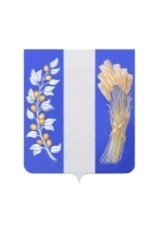 РЕСПУБЛИКА БУРЯТИЯМУНИЦИПАЛЬНОЕ КАЗЁННОЕ УЧРЕЖДЕНИЕ АДМИНИСТРАЦИЯ  МУНИЦИПАЛЬНОГО ОБРАЗОВАНИЯ « ПОСТАНОВЛЕНИЕот «26» марта 2021 года                              			                  №  142с. Бичура«О внесении изменений в постановление  Администрации Муниципального образования «Бичурский район» от 17 декабря 2014 года №77  «Об утверждении муниципальной программы муниципального образования «Бичурский район» «Развитие строительного и жилищно- коммунального комплексов на 2015-2017 годы и на период до 2024 года»В соответствии с решениями Совета депутатов муниципального образования  «Бичурский район» от 29.12.2020 г. №233 «О внесении изменений  в решение  Совета депутатов муниципального образования «Бичурский район» от 29.12.2019 года № 141 «О бюджете муниципального образования «Бичурский район» на 2020 год  и плановый период 2021 и 2022 годов», от 29.12.2020 г. №234  «О бюджете муниципального образования «Бичурский район» на 2021 год  и плановый период 2022 и 2023 годов»   и руководствуясь Порядком разработки, реализации и оценки эффективности муниципальных программ муниципального образования «Бичурский район», утвержденным постановлением Муниципального казенного учреждения Администрация муниципального образования «Бичурский район» Республики Бурятия от 10.04.2017 г. №12 (в ред. От 29.01.2018 г. №2, от 29.07.2020 г. № 316) Муниципальное казенное учреждение Администрация муниципального образования «Бичурский район» Республики Бурятия  постановляет:Утвердить прилагаемые изменения, которые вносятся в постановление Администрации Муниципального образования «Бичурский район» от 17 декабря 2014 года № 77 «Об утверждении муниципальной программы муниципального образования «Бичурский район» «Развитие строительного и жилищно- коммунального комплексов на 2015-2017 годы и на период до 2024 года» (в редакции от 13.10.2015 г. № 40, от 27.12.2016 г. № 38, от 13.09.2017 г. № 34, от 27.04.2018 г. № 35, от 28.03.2019 года № 10, от 14.10.2019 года № 488, от 20.04.2020 г. № 180, от 16.11.2020 г. № 496).Опубликовать настоящее постановление на информационном стенде Муниципального казенного учреждения Администрация муниципального образования «Бичурский район» и разместить на официальном сайте Администрации МО «Бичурский район» в сети ИнтернетНастоящее  постановление вступает в силу с момента его подписания.Контроль  за исполнением настоящего постановления возложить на заместителя руководителя МКУ Администрация МО «Бичурский район» - председателя Комитета по развитию инфраструктуры МКУ Администрация МО «Бичурский район» Митапова А.А.Глава МО «Бичурский район»                                                     В.В. СмолинПроект подготовлен: сектором строительства и ЖКХ МКУ Администрация МО «Бичурский район»  Исп. Гонтова ТВ., тел. 41-7-58.УТВЕРЖДЕНЫпостановлением МКУ Администрация МО «Бичурский район» РБот «26» марта  2021 г. № 142ИЗМЕНЕНИЯ,которые вносятся в постановление  Администрации Муниципального образования «Бичурский район» от 17 декабря 2014 года №77  «Об утверждении муниципальной программы муниципального образования «Бичурский район» «Развитие строительного и жилищно- коммунального комплексов на 2015-2017 годы и на период до 2024 года» (в редакции от 13.10.2015 г. № 40, от 27.12.2016 г. № 38, от 13.09.2017 г. № 34, от 27.04.2018 г. № 35, от 28.03.2019 года № 10, от 14.10.2019 года № 488, от 20.04.2020 г. № 180, от 16.11.2020 г. № 496, от 26.03.2021 г. № 142 ). Приложение к постановлению Администрации МО «Бичурский район» от 17.12.2014 № 77 «Об утверждении муниципальной программы муниципального образования «Бичурский район» «Развитие строительного и жилищно-коммунального комплексов на 2015-2017 годы и на период до 2020 года» изложить в следующей редакции:«Приложение  к постановлению Администрации МО «Бичурский район» от  «17» декабря 2014 года № 77Паспорт муниципальной программы*-носит прогнозный характер, подлежит уточнению при формировании муниципального  бюджета на соответствующий год.1.Характеристика текущего состояния, основные проблемы, анализ основных показателей Программы.Целью реформы жилищно-коммунального хозяйства является обеспечение нормативного качества жилищно-коммунальных услуг и нормативной надежности систем коммунальной инфраструктуры, повышение энергоэффективности систем коммунальной инфраструктуры и жилищного фонда, оптимизация затрат на производство коммунальных ресурсов и затрат по эксплуатации жилищного фонда. На сегодняшний день проблемы жилищно коммунального хозяйства остаются очень актуальными.Объекты коммунальной инфраструктуры, находятся в изношенном состоянии. В результате накопленного износа растет вероятность возникновения аварий в системах тепло- и водоснабжения, увеличиваются сроки ликвидации аварий и стоимость ремонтов.Для  района обеспечение населения качественными коммунальными услугами – это необходимое условие жизни людей и деятельности предприятий. Организации жилищно коммунального комплекса  обеспечивающие теплоснабжение и водоснабжение социально- значимых объектов и жилищного фонда несут ответственность за качество предоставляемых услуг, и реформа жилищно-коммунального хозяйства призвана им помочь.  Обеспечение качественной питьевой водой также является одной из приоритетных проблем, решение которых необходимо для сохранения здоровья, улучшения условий деятельности и повышения уровня жизни населения. Количество населения района в 2019 году составило 22547 чел., в 2020 году – 22230 чел. По данным лабораторных исследований (в рамках производственного контроля и организации отбора проб  воды по госзаказу) в 2019 году обеспечены:- доброкачественной водой- 7661 человек,- 34%- условно доброкачественной- 6921 человек -30,7 %- недоброкачественной водой обеспечены 1426 человека;- 9,3 %- не исследованную воду используют 5869 человек, что составило- 26 %.По данным лабораторных исследований (в рамках производственного контроля и организации отбора проб  воды по госзаказу) в 2020 году обеспечены:- доброкачественной водой- 16974 человек, - 76,4 %- недоброкачественной водой обеспечены 1377 человека;- 6,2 %- не исследованную воду используют 3879 человек, что составило- 17,4 %.Централизованным водоснабжением пользуются жители многоквартирных домов, по данным мониторинга МО-СП «Бичурское» за 2020 год:  в многоквартирных домах проживают 383 чел.  Что составляет 1,72% от общей численности населения района. По данным мониторинга качества питьевой воды доля населения, обеспеченного питьевой водой, отвечающей требованиям безопасности, в общей численности населения муниципального образования в   2018 году – 68%., в 2019 году – 65%, в 2020 году – 76,4%. Имеется увеличение показателя обеспеченности населения качественной питьевой водой. Санитарно-химическое и микробное загрязнение источников централизованного водоснабжения остро ставит вопрос о необходимости очистки и обеззараживания воды на водозаборных сооружениях, особенно из поверхностных источников водоснабжения.Реализация мероприятий в рамках Муниципальной программы позволит достичь обеспечения населения Бичурского района питьевой водой нормативного качества и в достаточном количестве и приведения качества воды, подаваемой централизовано в соответствие санитарно-эпидемиологическим правилам и нормам (СанПиН)Жилищная проблема всегда была одной из самых сложных и наиболее острых социальных проблем. Органы всех ветвей власти пытаются ее решать, реализуя различного рода федеральные, региональные, муниципальные строительные программы, направленные на повышение эффективности строительного комплекса и доступности жилья для населения.Предоставление земельных участков, обеспеченных инженерной инфраструктурой, для жилищного строительства,  неизбежно повлечет за собой развитие коммунальной и социальной инфраструктуры. При  этом, возрастет потребность в строительстве объектов коммунальной и социальной сфер, что, в свою очередь, увеличит привлекательность населенных пунктов для населения и позволит привлечь сторонних инвесторов.  Улучшению жилищных условий граждан в районе будут способствовать предоставление в установленном порядке органами  местного самоуправления, по желанию граждан, земельных участков для строительства жилых домов для граждан, состоящих на учете нуждающихся в жилых помещениях, и льготных категорий граждан.        На территории района с каждым годом становится все более серьезной проблема утилизации отходов производства и потребления. Загрязнение окружающей среды отходами является одной из самых значимых проблем в настоящее время. Проблема обращения с отходами производства и потребления актуальна как с точки зрения улучшения экологической ситуации, так и  с экономической точки зрения.         Одной из основных проблем, связанных с отходами на территории МО «Бичурский район», в настоящее время является проблема размещения отходов производства и потребления к сожалению, на стихийно образующихся свалках. Загрязнение земель бытовыми отходами ухудшает экологическую ситуацию, эстетический облик территории МО «Бичурский район», приводит к росту расходов бюджетных средств на ликвидацию несанкционированных свалок. Основными причинами образования самовольных свалок являются отсутствие комплексной схемы санитарной очистки и повышение стоимости перевозки и размещения отходов, несоблюдение правил благоустройства предприятиями всех форм собственности, управляющими организациями, ТСЖ и населением. Работа, проводимая по выявлению несанкционированных свалок и привлечению виновных к административной ответственности, способствует улучшению положения дел в данной сфере, но не решает проблему.На территории Бичурского района имеются свалки в количестве - 21, площадью 34,58 га и объемом 40150 куб. м.  Большинство из существующих свалок представляют собой экологически опасные объекты, которые не отвечают природоохранным и санитарным требованиям и не выполняют своего основного назначения – обеспечение минимизации негативных последствий для окружающей среды при обращении с твердыми коммунальными отходами.          На территории муниципального образования «Бичурский район» расположена  1 объект по размещению бытовых и промышленных отходов, которая в настоящее время не соответствует установленным нормам.         На протяжении 2018-2020 годов производится обустройство площадки временного хранения ТКО между населенными пунктами с. Бичура и с. Малый Куналей, где в дальнейшем планируется строительство пункта переработки ТБО. В связи с удаленностью от ряда населенных пунктов Бичурского района, а также для должного функционирования специализированных организаций, осуществляющих транспортировку отходов от потребителей до санкционированных мест размещения отходов, в дальнейшем необходимо разработать проекты и провести строительство  дополнительных полигонов по размещению бытовых и промышленных отходов.     	Изменение экономических, земельных и имущественных отношений – требуют новых подходов и методов регулирования, планирования и организации градостроительной деятельности на всей территории района.  Разработка в комплексе с генеральными планами градостроительной документации о застройке территорий – проектов планировки – предусматривается для максимального сокращения сроков освоения территорий и призвана предоставить возможность оперативно вести рабочее проектирование отдельных объектов и их комплексов. 	Разработка градостроительной документации о застройке территорий – проектов планировки, предусматривается для упорядочивания застройки, максимального сокращения сроков освоения территорий и призвана предоставить возможность оперативно вести рабочее проектирование отдельных объектов и их комплексов.	В рамках Программы необходимо мобилизовать все ресурсы (финансовые, земельные, организационные и др.), имеющиеся в распоряжении органов  местного самоуправления, а также государственных институтов развития, и обеспечить координацию использования этих ресурсов. Такой подход позволит повысить результативность и эффективность государственной жилищной политики.       	По данным статистики, большинство  объектов социального назначения были введены в эксплуатацию ещё более пятидесяти лет назад. Поэтому большинство объектов социального назначения практически не отвечают требованиям современных градостроительных стандартов и современному уровню жизни населения страны. Объекты социального назначения в первую очередь должны удовлетворить интересы проживающего на данной территории населения. Главной проблемой градостроительного развития в МО «Бичурский район» является физическое  и моральное устаревание объектов социального значения (детские дошкольные учреждения, школы, объекты досуга и быта и т.п.), их несоответствие нормам  СанПиН и нормам сейсмоустойчивости, что приводит к снижению уровня жизни населения.	Современные объекты социального назначения должны соответствовать современным требованиям к зданиям и сооружениям. На данный момент наибольшее распространение в объектах социального назначения получили следующие проблемы: не доступность для инвалидов (отсутствие лифтов и пандусов для колясок); моральное и физическое устаревание объектов инженерного обеспечения, фасада; несоответствие требованиям энерго-эффективности и т.д.	Обеспечение населения муниципального образования «Бичурский район» качественной питьевой водой из централизованных источников водоснабжения является одной из приоритетных проблем, решение которой необходимо для сохранения здоровья, улучшения условий деятельности и повышения уровня жизни населения. Основной проблемой является не соответствие качества питьевой воды из централизованных источников водоснабжения санитарно-эпидемиологическим нормам, высокий уровень износа основных фондов, слабая материально-техническая оснащенность, дальность подвоза питьевой воды до потребителя в разрезе сельских поселений, а также учитывая возможности местного бюджета, осуществление мер по решению проблем водоснабжения ограничено. Решение данной проблемы позволит поднять качество оказываемых населению коммунальных услуг на должный уровень.2. Основные цели и задачи ПрограммыОсновными целями программы являются:  - Обеспечение населения  коммунальными услугами нормативного качества.- Обеспечение населения питьевой водой нормативного качества и в достаточном количестве.- Предоставление льготным категориям граждан  земельных участков, обеспеченных инженерной инфраструктурой.- Улучшение ситуации в области обращения с отходами производства и потребления           - Создание комплексной системы градостроительной документации в МО «Бичурский район».- Улучшение качества обслуживания населения за счет новогостроительства объектов социальной сферы и реконструкции имеющихся объектов.- Обеспечение населения централизованным водоснабжением нормативного качества.Достижение этих целей возможно при решении задач программы:- Развитие систем коммунальной инфраструктуры.- Повышение эффективности работы предприятий жилищно-коммунального комплекса.- Улучшение качества питьевой воды в соответствии с требованиями санитарных правил и норм. - Развитие системы инженерной инфраструктуры.- Приведение в нормативное состояние места временного хранения отходов  производства и потребления.- Градостроительное планирование развития территорий  МО «Бичурский район»   - Создание и ведение информационной системы организации градостроительной деятельности (ИСОГД) в МО «Бичурский район»       - Создание электронной картографической основы административно-хозяйственной карты МО «Бичурский район»- Своевременная разработка ПСД, в т.ч. получение соответствующих экспертиз.- Строительство(реконструкция) новых сейсмостойких объектов взамен объектов, сейсмоусиление или реконструкция которых экономически нецелесообразны.- Улучшение качества питьевой воды, подаваемой централизовано, в соответствии с требованиями санитарных правил и норм.3.Целевые индикаторы Программы (подпрограммы) и их значения Целевые индикаторы рассчитываются исходя из фактически полученных показателей за текущий год. В том числе:Целевой индикатор 1 определяется по наличию прибыли (убытка) после предоставления  организациями ЖКК годовых отчетов.Целевой индикатор 2 определяется как отношение потерь тепловой энергии при передаче до потребителя к полезному отпуску тепловой энергии, отраженных в отчетах ресурсоснабжающих организаций.Целевой индикатор 3 рассчитывается по данным ФГУЗ центр гигиены и эпидемиологии как отношение количества  жителей обеспеченных доброкачественной и условно доброкачественной водой к общему количеству населения  района, согласно статистических данных.Целевые индикаторы 4,5,6,7,8,9 определяется в конце года по фактическим показателям,  предоставляемым комитетом по развитию инфраструктуры, управлением финансов Администрации МО «Бичурский район».*целевые индикаторы могут изменяться и дополняться в соответствии с изменениями и дополнениями мероприятий, включаемых  в муниципальную программу. 4. Мероприятия и ресурсное обеспечение муниципальной программы за счет всех источников финансированияДинамика расходов муниципального бюджета на весь период реализации Программы сформирована с учетом положений действующих нормативных правовых актов.  Финансовое обеспечение реализации Программы в части расходных обязательств Бичурского района осуществляется за счет бюджетных ассигнований муниципального бюджета. Распределение бюджетных ассигнований на реализацию Программы утверждается решением Совета депутатов МО «Бичурский район»» о муниципальном бюджете на очередной финансовый год и плановый период.4. Мероприятия и ресурсное обеспечение муниципальной Программы за счет всех источников финансирования (тыс. рублей)*Носит прогнозный характер, подлежит уточнению при формировании местного бюджета на соответствующий финансовый  год5. Описание мер правового регулирования Программы В рамках реализации Программы предусматривается совершенствование муниципальной нормативно-правовой базы, с учетом изменений федерального и республиканского законодательства. Программные документы МО «Бичурский район»6. Срок реализации ПрограммыРеализация  муниципальной программы планируется на период 2015 – 2024 годы».7. Перечень подпрограмм и основных мероприятий Программы8. Оценка эффективности ПрограммыОценка эффективности реализации муниципальных программ осуществляется в целях контроля за ходом реализации и своевременного принятия мер по повышению эффективности и расходования средств на их реализацию.Оценка эффективности реализации муниципальной программы определяется по формуле:n        SUM Ei        i=1    E = ------: 100, где:nE – эффективность реализации муниципальной программы (коэффициентов);n – количество показателей (индикаторов) муниципальной программы.     При достижении значения i-го целевого индикатора ниже 100%, имеющего положительную качественную характеристику выполнения индикатора, коэффициент   эффективности реализации муниципальной программы (Еi) рассчитывается, как разница между базовым процентом (100) и полученным значением, увеличенным на стопроцентное исполнение(100). При достижении значения i-го целевого индикатора выше 100%, имеющего отрицательную качественную характеристику выполнения индикатора, коэффициент   эффективности реализации муниципальной программы (Еi) рассчитывается, как разница между базовым процентом (100) и полученным   приростом базового значения.Качественная оценка эффективности реализации муниципальной программыПодпрограмма 1 «Развитие коммунальной инфраструктуры»Паспорт подпрограммы 1*Носит прогнозный характер, подлежит уточнению при формировании местного бюджета на соответствующий год1.Характеристика текущего состояния, основные проблемы, анализ основных показателей Подпрограммы.В Бичурском районе деятельность в сфере жилищно-коммунального хозяйства  осуществляют два предприятия  ООО «Бичурское ЖКХ», ООО «Теплоэнергетик».Общая протяженность тепловых сетей 16,031 км, из которых  ветхие  составляют на 90,2 %. В 2015 году финансирование из местного бюджета на капитальный и текущий ремонт теплотрасс составило 200 тыс. рублей. В 2016 году ремонт тепловых сетей не производился. В 2017 году затраты на капитальный ремонт теплоселей составил 7547,15 тыс. руб, в том числе 321 метр тепловых сетей квартальной котельной села Бичура, которая отапливает многоквартирные жилые дома, в 2018 году произведен капитальный ремонт тепловых сетей в котельной СХТ, котельной Дунда- Киретской СОШ и котельной Окино-Ключевской СОШ на общую сумму 5008,76121 тысяч рублей. В 2019 году произведен Капитальный ремонт теплотрассы центральной котельной от ТК 4 до здания МБДОУ детский сад «Полянка» и участка канализационной трубы на сумму 463724,62 руб. в 2020 году за счет субсидии бюджету муниципального образования «Бичурский район» на  реализацию первоочередных мероприятий по модернизации, капитальному ремонту и подготовке к отопительному сезону объектов коммунальной инфраструктуры, находящихся в муниципальной собственности проведены следующие мероприятия: - приобретён  дымосос ДН 3,5 и вентилятор ВЦ 14-46 № 2,5 в МБОУ «Еланская СОШ» на сумму 63 тысячи 330 руб., в том числе из РБ 57 тыс. руб.  - произведен капитальный ремонт теплотрассы Еланской школы компанией ООО «Мик». Освоено1140 тыс.руб.- проведены работы по  замене котла на котел КВм 1,25 в котельной СХТ, - выполнено два  контракта  по замене дымовых труб в котельных Верхне-Мангиртуйской и Потанинской школ, произведена оплата работ в сумме 410 тыс. руб.- заменен котёл в котельной Еланской школы и приобретен котёл в котельную БСШ №5; - приобретены котлы для котельных МБУ ХТО; - приобретены резервные источники электроснабжения. - приобретен электродвигатель мощностью 22*1500 в котельные МБУ ХТО.Общая стоимость выполненных мероприятий составила 6333,33 тыс. руб., из них средства субсидии - 5700 тыс. руб., сумма софинансирования из местного бюджета- 633,33 тыс. руб.В 2021 году за счет субсидии бюджету муниципального образования «Бичурский район» на  реализацию первоочередных мероприятий по модернизации, капитальному ремонту и подготовке к отопительному сезону объектов коммунальной инфраструктуры, находящихся в муниципальной собственности запланированы мероприятия общей стоимостью 6333,33 тыс. руб. в том числе:Замена котла «Братск»-1 на  КВм-0,8 в котельной РСУНа 01.01.2021 численность населения Бичурского района, проживающего в многоквартирных жилых домах, оборудованных  централизованным теплоснабжением и централизованным водоснабжением  составляла 383 человека. Стоимость коммунальных услуг для населения в последние годы значительно возросла. Действующий в большинстве случаев затратный метод формирования тарифов на услуги теплоснабжения, электроснабжения, водоснабжения  с использованием нормативной рентабельности стимулирует организации коммунального комплекса к завышению собственных издержек, приводит к повышению уровня износа объектов коммунальной инфраструктуры. 	Еще одной причиной высокого уровня износа объектов коммунальной инфраструктуры является недоступность долгосрочных инвестиционных ресурсов для организаций коммунального комплекса. Как следствие, у этих организаций нет возможности осуществить проекты модернизации объектов коммунальной инфраструктуры без значительного повышения тарифов. Привлечение инвестиционных и заемных средств на длительный период могло бы позволить организациям коммунального комплекса снизить издержки предоставления коммунальных услуг за счет модернизации объектов коммунальной инфраструктуры и обеспечить возвратность кредитов и окупаемость инвестиций без значительного повышения тарифов.Подпрограмма направлена на снижение сверхнормативного износа объектов коммунальной инфраструктуры, проведение их модернизации путем внедрения ресурсо- и энергосберегающих технологий.Под модернизацией коммунальной инфраструктуры понимается проведение строительства, или реконструкции объектов коммунальной инфраструктуры (совокупности производственных, имущественных объектов, в том числе трубопроводов и иных объектов, используемых в сфере тепло – водоснабжения, водоотведения и очистки сточных вод, технологически связанных между собой, расположенных в границах муниципальных образований и предназначенных, для нужд потребителей этих муниципальных образований, а также проведение технического перевооружения и внедрение новых технологий при производстве товаров (оказания услуг), в целях обеспечения тепло – водоснабжения, водоотведения и очистки сточных вод).Основные цели и задачи ПодпрограммыЦелью Подпрограммы  является обеспечение населения коммунальными услугами нормативного качества.Поставленная цель достигается через решение следующих задач:Развитие систем коммунальной инфраструктуры.Повышение эффективности работы предприятий жилищно-коммунального комплекса.Целевые индикаторы Подпрограммы и их значения4. Мероприятия и ресурсное обеспечение Подпрограммы за счет всех источников финансирования*Носит прогнозный характер, подлежит уточнению при формировании местного бюджета на соответствующий финансовый годПеречень основных мероприятий ПодпрограммыПодпрограмма 2. «Обеспечение населения доброкачественной питьевой водой»Паспорт Подпрограммы 2 *Носит прогнозный характер, подлежит уточнению при формировании местного бюджета на соответствующий год 1.Характеристика текущего состояния, основные проблемы, анализ основных показателей Подпрограммы.Обеспечение населения муниципального образования «Бичурский район» качественной питьевой водой является одной из приоритетных проблем, решение которой необходимо для сохранения здоровья, улучшения условий деятельности и повышения уровня жизни населения. Особенностью водопотребления в Бичурском районе является приоритетное использование для питьевого водоснабжения подземных вод. На территории района имеется  66 скважин. По данным лабораторных исследований (в рамках производственного контроля и организации отбора проб  воды по госзаказу) в 2020 году обеспечены:- доброкачественной водой- 16974 человек, - 76,4 %- недоброкачественной водой обеспечены 1377 человека;- 6,2 %- не исследованную воду используют 3879 человек, что составило- 17,4 %.Централизованным водоснабжением пользуются жители многоквартирных домов, по данным мониторинга МО-СП «Бичурское» за 2020 год:  в многоквартирных домах проживают 383 чел.  Что составляет 1,72% от общей численности населения района. Санитарно-химическое и микробное загрязнение источников централизованного водоснабжения остро ставит вопрос о необходимости очистки и обеззараживания воды на водозаборных сооружениях, особенно из поверхностных источников водоснабжения. Причинами создавшейся ситуации являются: - несоответствие качества воды в источниках водоснабжения санитарным нормам;интенсивное загрязнение водоисточников, многие из которых не имеют зон санитарной охраны;- отсутствие очистительных и обеззараживающих установок на объектах водоснабжения;неудовлетворительное техническое состояние водоразводящих сетей. Этот фактор обуславливает возникновение аварийных ситуаций и, как следствие, загрязнение водопроводной воды;- неудовлетворительное санитарно-техническое состояние колодцев, резервуаров воды, длительно эксплуатирующихся без ремонтов, чисток и обеззараживания. Существует проблема вторичного загрязнения водопроводных сетей. Высокая степень износа сетей. Нарушения санитарного режима в водоохранных зонах водозаборов, а в отдельных случаях эксплуатация водозаборов без соответствующих зон санитарной охраны, являются основными причинами микробного загрязнения водоисточников. Для более полной  оценки существующего положения  в сфере водоснабжения и для долгосрочного планирования мероприятий по повышению доли обеспечения населения качественной питьевой водой в соответствии с Федеральным законом от 07.12.2011 года № 416-ФЗ «О водоснабжении и водоотведении» разработана схема водоснабжения муниципального образования «Бичурский район». Следующим шагом запланировано строительство очистного сооружения для ЖБО на территории МО «Бичурский район», первым этапом строительства  будет разработка Проектно- сметной документации по строительству очистных сооружений (устройство резервуаров накопителей для хозяйственно бытовых и промышленных сточных вод(поля фильтрации)).2. Основные цели и задачи ПодпрограммыЦелью Подпрограммы является обеспечение населения питьевой водой нормативного качества и в достаточном количестве. Достижение этой цели потребует решения следующей задачи:Улучшение качества питьевой воды в соответствии с требованиями санитарных правил и норм.Целевые индикаторы Подпрограммы и их значения4. Мероприятия и ресурсное обеспечение Подпрограммы за счет всех источников финансирования*Носит прогнозный характер, подлежит уточнению при формировании местного бюджета на соответствующий финансовый  год5.Перечень основных мероприятий ПодпрограммыПодпрограмма 3. «Обеспечение  инженерной инфраструктурой земельных участков»Паспорт Подпрограммы 3*Носит прогнозный характер, подлежит уточнению при формировании местного бюджета на соответствующий финансовый  год1.Характеристика текущего состояния, основные проблемы, анализ основных показателей Подпрограммы.    Разработка подпрограммы обусловлена необходимостью улучшения жилищных условий льготных категорий граждан, определенных Законом Республики Бурятия от 16.10.2002г. № 115-III «О бесплатном предоставлении в собственность земельных участков, находящихся в государственной и муниципальной собственности» (далее по тексту – Закон).За период реализации Закона до начала действия программы на территории муниципального образования льготным категориям граждан предоставлено 630 земельных участков для индивидуального жилищного строительства, 30% предоставленных участков не обеспечены инженерной инфраструктурой, что делает очень затруднительным осуществление жилищного строительства на этих участках. Для оснащения земельных участков инженерной инфраструктурой необходимо произвести разработку проектно – сметной документации, для оценки стоимости выполнения необходимых работ по строительству инженерной инфраструктуры. 
      Одним из важнейших направлений устойчивого развития района является эффективное использование земель для удовлетворения потребностей общества. Реализация Подпрограммы  невозможна без применения программно-целевого подхода, поскольку данная проблема требует комплексного подхода, объединения финансовых ресурсов и усилий органов власти, ее решение невозможно в рамках одного финансового года и требует целевого финансирования в течение нескольких лет.  2. Основные цели и задачи ПодпрограммыЦелью подпрограммы является: 1.Предоставление льготным категориям граждан  земельных участков, обеспеченных инженерной инфраструктурой.Для  достижения поставленной  цели  необходимо  решение  следующей  задачи:Развитие системы инженерной инфраструктуры;3.Целевые индикаторы Подпрограммы и их значение 4. Мероприятия и ресурсное обеспечение Подпрограммы за счет всех источников финансирования*Носит прогнозный характер, подлежит уточнению при формировании местного бюджета на соответствующий финансовый  год5.Перечень основных мероприятий ПодпрограммыПодпрограмма 4. «Обустройство и содержание объекта размещения твердых коммунальных отходов в МО «Бичурский район».Паспорт Подпрограммы 4*Носит прогнозный характер, подлежит уточнению при формировании местного бюджета на соответствующий финансовый  год1.Характеристика текущего состояния, основные проблемы, анализ основных показателей Подпрограммы.  Разработка подпрограммы обусловлена необходимостью улучшения целого ряда условий для комфортной жизни людей, в том числе и повышение санитарно-эпидемиологического и экологического благополучия в МО «Бичурский район». Сконцентрированные на свалках твердые коммунальные отходы являются источником загрязнения поверхностных и подземных вод, атмосферного воздуха, почвы и растительного покрова. На территории Бичурского района 21 свалка, площадью 34,58 га и объемом 40150 куб. м.  Большинство из существующих свалок представляют собой экологически опасные объекты, которые не отвечают природоохранным и санитарным требованиям и не выполняют своего основного назначения – обеспечение минимизации негативных последствий для окружающей среды при обращении с твердыми коммунальными отходами.          На территории муниципального образования «Бичурский район» расположена  1 площадка по размещению бытовых и промышленных отходов, который в настоящее время не соответствует установленным нормам.         Одной из основных проблем, связанных с отходами на территории МО «Бичурский район», в настоящее время является проблема размещения отходов производства и потребления на стихийно образующихся свалках. Загрязнение земель бытовыми отходами ухудшает экологическую ситуацию, эстетический облик территории МО «Бичурский район», приводит к росту расходов бюджетных средств на ликвидацию несанкционированных свалок. Основными причинами образования самовольных свалок являются отсутствие комплексной схемы санитарной очистки и повышение стоимости перевозки и размещения отходов, несоблюдение правил благоустройства предприятиями всех форм собственности, управляющими организациями, ТСЖ и населением. Работа, проводимая по выявлению несанкционированных свалок и привлечению виновных к административной ответственности, способствует улучшению положения дел в данной сфере, но не решает проблему.	Проблема утилизации отходов производства и потребления с каждым годом становится все более серьезной. Загрязнение окружающей среды отходами является одной из самых значимых проблем в настоящее время. Организация эффективной системы обращения с отходами на территории Бичурского района – одно из важнейших санитарно-гигиенических мероприятий, способствующих охране здоровья населения и окружающей среды, включающее в себя мероприятие по обустройству площадки для размещения и временного хранения отходов, в том числе твердых коммунальных отходов. В 2018- 2020 годах производилось обустройство площадки временного хранения ТКО между населенными пунктами с. Бичура и с. Малый Куналей. Но для решения данной проблемы выделяемых финансовых средств не достаточно.Реализация Подпрограммы  позволит решить проблему по размещению и временному хранению отходов, что в свою очередь отразится на повышении санитарно-эпидемиологического и экологического благополучия в МО «Бичурский район». 2. Основные цели и задачи ПодпрограммыЦелью подпрограммы является: Улучшение ситуации в области обращения с отходами производства и потребления Для  достижения поставленной  цели  необходимо  решение  следующей  задачи:Приведение в нормативное состояние места временного хранения отходов  производства и потребления. 3.Целевые индикаторы Подпрограммы и их значение4. Мероприятия и ресурсное обеспечение Подпрограммы за счет всех источников финансирования*Носит прогнозный характер, подлежит уточнению при формировании местного бюджета на соответствующий финансовый  год5.Перечень основных мероприятий ПодпрограммыПодпрограмма 5 «Создание комплексной системы градостроительной документации в МО «Бичурский район» Паспорт Подпрограммы 5*Носит прогнозный характер, подлежит уточнению при формировании местного бюджета на соответствующий финансовый  год1.Характеристика текущего состояния, основные проблемы, анализ основных показателей Подпрограммы.Изменение экономических, земельных и имущественных отношений – требуют новых подходов и методов регулирования, планирования и организации градостроительной деятельности на всей территории района. Отсутствие комплексной градостроительной стратегии развития района может привести не только к серьезной дезорганизации в планировке и застройке населенных пунктов, ухудшению среды обитания и системы расселения, нерешенности многих социальных проблем.Без разработки новых генеральных планов практически нельзя осуществлять градостроительную деятельность по наращиванию темпов жилищного строительства, по отводу, изъятию, купле-продаже земельных участков, что тормозит развитие экономики района.Разработка в комплексе с генеральными планами градостроительной документации о застройке территорий – проектов планировки – предусматривается для максимального сокращения сроков освоения территорий и призвана предоставить возможность оперативно вести рабочее проектирование отдельных объектов и их комплексов. Согласно требованиям Градостроительного кодекса Российской федерации от 29.12.2004г. №190-ФЗ (п.4 ст.9 гл.3) о разработке градостроительной документации: не допускается принятие органами государственной власти, органами местного самоуправления решений о резервировании земель, об изъятии, в том числе, путем выкупа земельных участков для государственных или муниципальных нужд, о переводе земель из одной категории в другую при отсутствии документов территориального планирования. Учитывая новые экономические, земельные и имущественные отношения на территорию Бичурского муниципального района разработана и утверждена схема территориального планирования, проведена корректировка генерального плана и разработаны и утверждены правила землепользования и застройки. Разработка градостроительной документации населенных пунктов Бичурского района должна обеспечить возможность:- установления территориальных потребностей для уточнения границ  населенных пунктов;- создания юридической базы для осуществления строительной деятельности; - определения направлений развития и совершенствования планировочной структуры, социальной инженерной и транспортной инфраструктур населенных пунктов;- подготовки рекомендаций по очередности и режиму освоения новых районов, участков, а также реконструкции существующей застройки;- регулирования процесса отвода земельных участков и продажи (сдачи в аренду) объектов недвижимости с учетом функционального зонирования территорий населенных пунктов;- определения и повышения инвестиционной привлекательности территорий населенных пунктов;- определения наиболее целесообразной формы и режима функционального использования любой части территории населенного пункта;- определения основы для стоимостной оценки земли, дифференцирования налоговых ставок и платежей, а также для подготовки  различных правовых документов и нормативных правовых актов в сфере земельных отношений.	Разработка градостроительной документации о застройке территорий – проектов планировки, предусматривается для упорядочивания застройки, максимального сокращения сроков освоения территорий и призвана предоставить возможность оперативно вести рабочее проектирование отдельных объектов и их комплексов. Современная схема территориального планирования муниципального образования «Бичурский район» разрабатывается в качестве структурного документа, определяющего перспективное территориальное развитие населенного пункта, создания инженерной инфраструктуры и коммуникационного каркаса, размещение основных центров притяжения, формирование систем открытых природных пространств на основе оценки ресурсов и прогноза развития по комплексу факторов.Правовое регулирование должно стать важнейшим дополняющим механизмом развития территорий, поэтому в программе предусмотрена разработка на основе генеральных планов, градостроительного зонирования правил землепользования и застройки. 	Разработанные Правила землепользования и застройки регламентируют функциональное использование земельных участков и параметры строительных изменений с учетом конкретных ограничительных условий, присущих данному участку, и принципов градостроительной политики населенного пункта, установленных в генеральном плане, а также:- определят для каждой территориальной зоны градостроительный регламент, устанавливающий совокупность видов и параметров использования земельных участков и иных объектов недвижимости, в том числе допустимые их изменения;- установят правовой режим для каждой территориальной зоны;- обеспечат баланс интересов землепользователей, с одной стороны, и населенного пункта, с другой, создавая тем самым систему гарантий через определенный диапазон разрешенной деятельности в пределах каждой учетной единицы территории;- установят процедуры оформления всех этапов градостроительной деятельности на территории населенного пункта.Для оптимальной оценки современного состояния природных условий и ресурсов, для принятия решений о рациональном их использовании в целях оценки чрезвычайных экологических ситуаций и катастроф на территории района, опасных геологических процессов и явлений необходимо разработать электронную картографическую основу Административно-хозяйственной карты на точной топографической и космической основе. С использованием имеющихся ведомственных и отраслевых материалов и карт, с применением современных средств картографии.2. Основные цели и задачи ПодпрограммыЦелью реализации подпрограммы является создание комплексной системы градостроительной документации в МО «Бичурский район».Достижение этой цели обеспечивается  посредством предусмотренных основных задач:1. Градостроительное планирование развития территорий  МО «Бичурский район»   2. Создание и ведение информационной системы организации градостроительной деятельности (ИСОГД) в МО «Бичурский район»          3. Создание электронной картографической основы административно-хозяйственной карты МО «Бичурский район»                3.  Целевые индикаторы Подпрограммы и их значения 4. Мероприятия и ресурсное обеспечение Подпрограммы за счет всех источников финансирования*Носит прогнозный характер, подлежит уточнению при формировании местного бюджета на соответствующий финансовый  год5.Перечень основных мероприятий ПодпрограммыПодпрограмма 6 «Строительство (реконструкция) объектов за счет всех источников финансирования на территории МО «Бичурский район»   Паспорт  Подпрограммы 6*Носит прогнозный характер, подлежит уточнению при формировании местного бюджета на соответствующий финансовый  год1.Характеристика текущего состояния, основные проблемы, анализ основных показателей Подпрограммы.По данным статистики, большинство  объектов социального назначения были введены в эксплуатацию ещё более пятидесяти лет назад. Поэтому большинство объектов социального назначения практически не отвечают требованиям современных градостроительных стандартов и современному уровню жизни населения страны. Объекты социального назначения в первую очередь должны удовлетворить интересы проживающего на данной территории населения. Главной проблемой градостроительного развития в МО «Бичурский район» является физическое  и моральное устаревание объектов социального значения (детские дошкольные учреждения, школы, объекты досуга и быта и т.п.), их несоответствие нормам  СанПиН и нормам сейсмоустойчивости, что приводит к снижению уровня жизни населения.Современные объекты социального назначения должны соответствовать современным требованиям к зданиям и сооружениям. На данный момент наибольшее распространение в объектах социального назначения получили следующие проблемы: не доступность для инвалидов (отсутствие лифтов и пандусов для колясок); моральное и физическое устаревание объектов инженерного обеспечения, фасада; несоответствие требованиям энерго-эффективности и т.д.    Решением проблем является капитальный ремонт,  реконструкция и строительство новых объектов в МО «Бичурский район».Основные цели и задачи Подпрограммы    Цель программы - улучшение качества обслуживания населения за счет новогостроительства объектов социальной сферы,  реконструкции действующих объектов.          Задачи программы:1.   Своеременная разработка ПСД, в т.ч. получение соответствующих экспертиз.2. Строительство(реконструкция) новых сейсмостойких объектов взамен объектов, сейсмоусиление или реконструкция которых экономически нецелесообразны.        3.  Целевые индикаторы Подпрограммы и их значения4. Мероприятия и ресурсное обеспечение Подпрограммы за счет всех источников финансирования*Носит прогнозный характер, подлежит уточнению при формировании местного бюджета на соответствующий финансовый  год.Перечень основных мероприятий ПодпрограммыПодпрограмма 7. «Чистая вода»Паспорт Подпрограммы 7 *Носит прогнозный характер, подлежит уточнению при формировании бюджета на соответствующий финансовый год Характеристика текущего состояния, основные проблемы, анализ основных показателей Подпрограммы.Обеспечение населения муниципального образования «Бичурский район» качественной питьевой водой из централизованных источников водоснабжения является одной из приоритетных проблем, решение которой необходимо для сохранения здоровья, улучшения условий деятельности и повышения уровня жизни населения. Основной проблемой является не соответствие качества питьевой воды из централизованных источников водоснабжения санитарно-эпидемиологическим нормам, высокий уровень износа основных фондов, слабая материально-техническая оснащенность, дальность подвоза питьевой воды до потребителя в разрезе сельских поселений, а также учитывая возможности местного бюджета, осуществление мер по решению проблем водоснабжения ограничено.Централизованным водоснабжением пользуются жители многоквартирных домов, по данным мониторинга МО-СП «Бичурское» за 2020 год:  в многоквартирных домах проживают 383 чел.  Что составляет 1,72% от общей численности населения района.. По данным мониторинга качества питьевой воды доля населения, обеспеченного питьевой водой, отвечающей требованиям безопасности, в общей численности населения муниципального образования в   2018 году – 68%., в 2019 году – 65%, за 9 месяцев 2020 года 69,3% и за 2020 год 76,4%. Имеется волнообразной значение показателя обеспеченности населения качественной питьевой водой. Нет устойчивого улучшения качества воды по различным показателям, в течении 2020 года в трех сельских поселениях района анализ качества воды выявил не надлежащее качество питьевой воды в общественных колодцах. В сельском поселении Петропавловское обнаружено превышение допустимой нормы радиационного показателя. При повторном исследовании воды значение показателя не превышало допустимого значения. В данном случае требуется проведение изысканий и строительство централизованной системы водоснабжения за пределами населенного пункта.  Санитарно-химическое и микробное загрязнение источников централизованного водоснабжения остро ставит вопрос о необходимости очистки и обеззараживания воды на водозаборных сооружениях, особенно из поверхностных источников водоснабжения. Причинами создавшейся ситуации являются: - несоответствие качества воды в источниках водоснабжения санитарным нормам;- интенсивное загрязнение водо-источников, многие из которых, не имеют зон санитарной охраны; - отсутствие очистительных и обеззараживающих установок на объектах водоснабжения;- неудовлетворительное техническое состояние водо-разводящих сетей. Этот фактор обуславливает возникновение аварийных ситуаций и, как следствие, загрязнение водопроводной воды;- неудовлетворительное санитарно-техническое состояние колодцев, резервуаров воды, длительно эксплуатирующихся без ремонтов, чисток и обеззараживания. Основные цели и задачи ПодпрограммыЦелью Подпрограммы является обеспечение населения централизованным водоснабжением нормативного качества.Достижение этой цели потребует решения следующей задачи:Улучшение качества питьевой воды, подаваемой централизовано, в соответствии с требованиями санитарных правил и норм.Целевые индикаторы Подпрограммы и их значения Мероприятия и ресурсное обеспечение Подпрограммы за счет всех источников финансирования*Носит прогнозный характер, подлежит уточнению при формировании бюджета на соответствующий финансовый  годПеречень основных мероприятий Подпрограммы».Пояснительная записка к Проекту Постановления МКУ Администрация МО «Бичурский район» «О внесении изменений в Постановление МКУ Администрация МО «Бичурский район»от 17 декабря 2014 года №77 «Об утверждении муниципальной программы муниципального образования «Бичурский район» «Развитие строительного и жилищно- коммунального комплексов на 2015-2017 годы и на период до 2020 года»Справка о состоянии законодательства в данной сфере правового регулированияБюджетный Кодекс Российской Федерации.Федеральный закон от 06.10.2003 N 131-ФЗ «Об общих принципах организации местного самоуправления в Российской Федерации».Федеральный закон от 07.12.2011 N 416-ФЗ (ред. От 29.07.2018)«О водоснабжении и водоотведении»Финансово- экономическое обоснование	Финансирование Программы осуществляется на принципах долевого участия с учетом выделения субсидий из Федерального бюджета, бюджета Республики Бурятия, муниципального бюджета. Для осуществления софинансирования в рамках реализации мероприятий муниципальной программы «Развитие строительного и жилищно- коммунального комплексов на 2015-2017 годы и на период до 2024 года» требуется перераспределение бюджетных ассигнований из средств республиканского бюджета, и бюджета МО «Бичурский район, которое будет предусмотрено на очередных сессиях совета депутатов муниципального образования «Бичурский район», после утверждения данного постановления.Консультант  сектора Строительства и ЖКХМКУ Администрация  МО «Бичурский район»                              Т.В. Гонтова1Наименование  Муниципальной
Программы (подпрограммы)   «Развитие строительного и жилищно-коммунального комплексов на 2015- 2017 годы и на период до 2024 года. (далее – Программа)              2Ответственный
исполнитель  
Муниципальной Программы (подпрограммы)     Комитет по развитию инфраструктуры МКУ Администрация МО «Бичурский район»                 3Соисполнители Муниципальной Программы (подпрограммы)      Муниципальные образования- сельские поселения, ПАО «МРСК Сибири»-«Бурятэнерго»,  ООО «Теплоэнергетик», ООО «Бичурское ЖКХ», филиал ФБУЗ" Центр гигиены и эпидемиологии в РБ в Мухоршибирском районе"- Бичурский район (по согласованию), муниципальные учреждения, подведомственные Администрации МО «Бичурский район»4Подпрограммы  Муниципальной
Программы   (подпрограммы)    «Развитие коммунальной инфраструктуры».«Обеспечение населения доброкачественной питьевой водой».3.   «Обеспечение  инженерной инфраструктурой земельных участков». 4. «Обустройство и содержание объекта размещения твердых коммунальных отходов» в МО «Бичурский район»5.  «Создание комплексной системы градостроительной документации в МО «Бичурский район»6.  «Строительство (реконструкция) объектов за счет всех источников финансирования на территории МО «Бичурский район»  7.  «Чистая вода»5Цели  и задачи  Муниципальной          
Программы   (подпрограммы)    Цели:Обеспечение населения  коммунальными услугами нормативного качества.Обеспечение населения питьевой водой нормативного качества и в достаточном количестве.Предоставление льготным категориям граждан  земельных участков, обеспеченных инженерной инфраструктурой.Улучшение ситуации в области обращения с отходами производства и потребления.Создание комплексной системы градостроительной документации  в МО Бичурский районУлучшение качества обслуживания населенияБичурского района за счет нового строительства объектов, реконструкции действующих объектов. Обеспечение населения централизованным водоснабжением нормативного качества.Задачи:Развитие систем коммунальной инфраструктуры.Повышение эффективности работы предприятий жилищно-коммунального комплекса.Улучшение качества питьевой воды в соответствии с требованиями санитарных правил и норм. Развитие системы инженерной инфраструктуры.Приведение в нормативное состояние мест временного хранения отходов  производства и потребления Градостроительное планирование развития территорий  МО «Бичурский район»    Создание и ведение информационной системы организации градостроительной деятельности (ИСОГД) в МО «Бичурский район»Создание электронной картографической основы административно-хозяйственной карты МО «Бичурский район»Своевременная разработка ПСД, в т.ч. получение соответствующих экспертиз.Строительство(реконструкция) новых сейсмостойких объектов взамен объектов, сейсмоусиление или реконструкция которых экономически нецелесообразны. Улучшение качества питьевой воды, подаваемой централизовано, в соответствии с требованиями санитарных правил и норм.6Целевые      
индикаторы(показатели)   
Муниципальной Программы (подпрограммы)      Доля убыточных организаций жилищно-коммунального комплекса,%.Удельный вес потерь тепловой энергии в процессе            
производства и транспортировки до потребителей, %.         Доля  населения, обеспеченного питьевой водой, отвечающей требованиям безопасности, в общей численности населения % Количество предоставленных земельных участков обеспеченных инженерной инфраструктурой.Количество приведенных в нормативное состояние существующих объектов хранения отходов  производства и потребления  в текущем году, ед.Количество границ земельных участков населенных пунктов в Бичурском районе, ед.Количество внесенных изменений в генеральные планы сельских поселений в Бичурском районе, ед.Доля освоенных средств на строительство(реконструкцию) объектов, %Доля населения, обеспеченного услугами централизованного водоснабжения, отвечающей требованиям безопасности, в общей численности населения, обеспеченного услугами централизованного водоснабжения, %7  Сроки 
реализации   Муниципальной    
Программы    (подпрограммы)    2015 - 2024 годы 
8Объемы финансовых средств муниципальной программы (подпрограммы)   тыс.руб.9Ожидаемые    
результаты   
реализации  Муниципальной 
Программы    (подпрограммы)   1. Снижение уровня потерь при производстве и транспортировке коммунальных ресурсов. 2. Сохранение доли убыточных предприятий ЖКК  -  0%.3. Обеспечение бесперебойной и безаварийной работы предприятий ЖКХ в отопительный период. 
4. Обеспечение населения Бичурского района питьевой водой нормативного качества и в достаточном количестве. 5.  Улучшение жилищных  условий льготной категории граждан, путем предоставления земельных участков, обеспеченных инфраструктурой под жилищное строительство.6. Повышение санитарно-эпидемиологического и экологического благополучия в МО «Бичурский район»;7.   Достижение к 2024 году:                             Количество границ земельных участков населенных пунктов в Бичурском районе – 23Количество внесенных изменений в генеральные планы сельских поселений в Бичурском районе – 178.   Повышение уровня обеспеченности населения услугами за счет нового строительства объектов социальной сферы;9.  Повышение доступности и качества образовательных услуг;10.  Обеспеченность населения района объектами, соответствующими современным требованиям и нормам.11.  Приведение качества воды, подаваемой централизовано в соответствие санитарно-эпидемиологическим правилам и нормам (СанПиН)№Наименование цели (задачи)Показатель(индикатор, наименование)Ед. измПрогнозный периодПрогнозный периодПрогнозный периодПрогнозный периодПрогнозный периодПрогнозный периодПрогнозный периодПрогнозный периодПрогнозный периодПрогнозный периодИсточник определения индикатора (порядок расчета)№Наименование цели (задачи)Показатель(индикатор, наименование)Ед. изм2015201620172018201920202021202220232024Источник определения индикатора (порядок расчета)Муниципальная программа «Развитие  строительного и жилищно-коммунального комплексов на 2015-2017 годы и на период до 2024 года»Муниципальная программа «Развитие  строительного и жилищно-коммунального комплексов на 2015-2017 годы и на период до 2024 года»Муниципальная программа «Развитие  строительного и жилищно-коммунального комплексов на 2015-2017 годы и на период до 2024 года»Муниципальная программа «Развитие  строительного и жилищно-коммунального комплексов на 2015-2017 годы и на период до 2024 года»Муниципальная программа «Развитие  строительного и жилищно-коммунального комплексов на 2015-2017 годы и на период до 2024 года»Муниципальная программа «Развитие  строительного и жилищно-коммунального комплексов на 2015-2017 годы и на период до 2024 года»Муниципальная программа «Развитие  строительного и жилищно-коммунального комплексов на 2015-2017 годы и на период до 2024 года»Муниципальная программа «Развитие  строительного и жилищно-коммунального комплексов на 2015-2017 годы и на период до 2024 года»Муниципальная программа «Развитие  строительного и жилищно-коммунального комплексов на 2015-2017 годы и на период до 2024 года»Муниципальная программа «Развитие  строительного и жилищно-коммунального комплексов на 2015-2017 годы и на период до 2024 года»Муниципальная программа «Развитие  строительного и жилищно-коммунального комплексов на 2015-2017 годы и на период до 2024 года»Муниципальная программа «Развитие  строительного и жилищно-коммунального комплексов на 2015-2017 годы и на период до 2024 года»Муниципальная программа «Развитие  строительного и жилищно-коммунального комплексов на 2015-2017 годы и на период до 2024 года»Муниципальная программа «Развитие  строительного и жилищно-коммунального комплексов на 2015-2017 годы и на период до 2024 года»Муниципальная программа «Развитие  строительного и жилищно-коммунального комплексов на 2015-2017 годы и на период до 2024 года»1Цели:  Обеспечение населения  коммунальными услугами нормативного качества. Обеспечение населения питьевой водой нормативного качества и в достаточном количестве. Предоставление льготным категориям граждан  земельных участков, обеспеченных инженерной инфраструктурой.Улучшение ситуации в области обращения с отходами производства и потребления Создание комплексной системы градостроительной документации  в МО Бичурский район.Улучшение качества обслуживания населения Бичурского района за счет нового строительства объектов социальной сферы.Обеспечение населения централизованным водоснабжением нормативного качества.Задачи: Развитие систем коммунальной инфраструктурыПовышение эффективности работы предприятий жилищно-коммунального комплекса. Улучшение качества питьевой воды в соответствии с требованиями санитарных правил и норм.Развитие системы инженерной инфраструктуры.Приведение в нормативное состояние места временного хранения отходов  производства и потребления.Градостроительное планирование развития территорий  МО «Бичурский район».   Создание и ведение информационной системы организации градостроительной деятельности (ИСОГД) в МО «Бичурский район».  Создание электронной картографической основы административно-хозяйственной карты МО «Бичурский район».Своевременная разработка ПСД, в т. ч. получение соответствующих экспертиз. Строительство (реконструкция) новых сейсмостойких объектов взамен объектов, сейсмоусиление или реконструкция которых экономически нецелесообразны. Улучшение качества питьевой воды, подаваемой централизовано, в соответствии с требованиями санитарных правил и норм.Целевой индикатор 1Доля убыточных организаций жилищно-коммунального комплекса.%.0000000000определяется после предоставления  организациями ЖКК годовых отчетов как отношение количества убыточных предприятий к общему количеству организаций ЖКХ1Цели:  Обеспечение населения  коммунальными услугами нормативного качества. Обеспечение населения питьевой водой нормативного качества и в достаточном количестве. Предоставление льготным категориям граждан  земельных участков, обеспеченных инженерной инфраструктурой.Улучшение ситуации в области обращения с отходами производства и потребления Создание комплексной системы градостроительной документации  в МО Бичурский район.Улучшение качества обслуживания населения Бичурского района за счет нового строительства объектов социальной сферы.Обеспечение населения централизованным водоснабжением нормативного качества.Задачи: Развитие систем коммунальной инфраструктурыПовышение эффективности работы предприятий жилищно-коммунального комплекса. Улучшение качества питьевой воды в соответствии с требованиями санитарных правил и норм.Развитие системы инженерной инфраструктуры.Приведение в нормативное состояние места временного хранения отходов  производства и потребления.Градостроительное планирование развития территорий  МО «Бичурский район».   Создание и ведение информационной системы организации градостроительной деятельности (ИСОГД) в МО «Бичурский район».  Создание электронной картографической основы административно-хозяйственной карты МО «Бичурский район».Своевременная разработка ПСД, в т. ч. получение соответствующих экспертиз. Строительство (реконструкция) новых сейсмостойких объектов взамен объектов, сейсмоусиление или реконструкция которых экономически нецелесообразны. Улучшение качества питьевой воды, подаваемой централизовано, в соответствии с требованиями санитарных правил и норм.Целевой индикатор  2 Удельный вес потерь тепловой энергии в процессе            
производства и транспортировки до потребителей, %.    %.15,3102012,512,712,812121212определяется как отношение потерь тепловой энергии при передаче до потребителя к полезному отпуску тепловой энергии, отраженных в отчетах ресурсоснабжающих организаций.1Цели:  Обеспечение населения  коммунальными услугами нормативного качества. Обеспечение населения питьевой водой нормативного качества и в достаточном количестве. Предоставление льготным категориям граждан  земельных участков, обеспеченных инженерной инфраструктурой.Улучшение ситуации в области обращения с отходами производства и потребления Создание комплексной системы градостроительной документации  в МО Бичурский район.Улучшение качества обслуживания населения Бичурского района за счет нового строительства объектов социальной сферы.Обеспечение населения централизованным водоснабжением нормативного качества.Задачи: Развитие систем коммунальной инфраструктурыПовышение эффективности работы предприятий жилищно-коммунального комплекса. Улучшение качества питьевой воды в соответствии с требованиями санитарных правил и норм.Развитие системы инженерной инфраструктуры.Приведение в нормативное состояние места временного хранения отходов  производства и потребления.Градостроительное планирование развития территорий  МО «Бичурский район».   Создание и ведение информационной системы организации градостроительной деятельности (ИСОГД) в МО «Бичурский район».  Создание электронной картографической основы административно-хозяйственной карты МО «Бичурский район».Своевременная разработка ПСД, в т. ч. получение соответствующих экспертиз. Строительство (реконструкция) новых сейсмостойких объектов взамен объектов, сейсмоусиление или реконструкция которых экономически нецелесообразны. Улучшение качества питьевой воды, подаваемой централизовано, в соответствии с требованиями санитарных правил и норм.Целевой индикатор 3Доля  населения, обеспеченного питьевой водой, отвечающей требованиям безопасности, в общей численности населения %%56,843,665686576,465676770рассчитывается по данным ФГУЗ центр гигиены и эпидемиологии как отношение количества  жителей обеспеченных доброкачественной и условно доброкачественной водой к общему количеству населения  района, согласно статистических данных.1Цели:  Обеспечение населения  коммунальными услугами нормативного качества. Обеспечение населения питьевой водой нормативного качества и в достаточном количестве. Предоставление льготным категориям граждан  земельных участков, обеспеченных инженерной инфраструктурой.Улучшение ситуации в области обращения с отходами производства и потребления Создание комплексной системы градостроительной документации  в МО Бичурский район.Улучшение качества обслуживания населения Бичурского района за счет нового строительства объектов социальной сферы.Обеспечение населения централизованным водоснабжением нормативного качества.Задачи: Развитие систем коммунальной инфраструктурыПовышение эффективности работы предприятий жилищно-коммунального комплекса. Улучшение качества питьевой воды в соответствии с требованиями санитарных правил и норм.Развитие системы инженерной инфраструктуры.Приведение в нормативное состояние места временного хранения отходов  производства и потребления.Градостроительное планирование развития территорий  МО «Бичурский район».   Создание и ведение информационной системы организации градостроительной деятельности (ИСОГД) в МО «Бичурский район».  Создание электронной картографической основы административно-хозяйственной карты МО «Бичурский район».Своевременная разработка ПСД, в т. ч. получение соответствующих экспертиз. Строительство (реконструкция) новых сейсмостойких объектов взамен объектов, сейсмоусиление или реконструкция которых экономически нецелесообразны. Улучшение качества питьевой воды, подаваемой централизовано, в соответствии с требованиями санитарных правил и норм.Целевой индикатор 4Количество предоставленных земельных участков обеспеченных инженерной инфраструктурой.Ед.2071016555555определяется в конце года по фактическим показателям,  предоставляемым комитетом по развитию инфраструктуры, управлением финансов Администрации МО «Бичурский район»1Цели:  Обеспечение населения  коммунальными услугами нормативного качества. Обеспечение населения питьевой водой нормативного качества и в достаточном количестве. Предоставление льготным категориям граждан  земельных участков, обеспеченных инженерной инфраструктурой.Улучшение ситуации в области обращения с отходами производства и потребления Создание комплексной системы градостроительной документации  в МО Бичурский район.Улучшение качества обслуживания населения Бичурского района за счет нового строительства объектов социальной сферы.Обеспечение населения централизованным водоснабжением нормативного качества.Задачи: Развитие систем коммунальной инфраструктурыПовышение эффективности работы предприятий жилищно-коммунального комплекса. Улучшение качества питьевой воды в соответствии с требованиями санитарных правил и норм.Развитие системы инженерной инфраструктуры.Приведение в нормативное состояние места временного хранения отходов  производства и потребления.Градостроительное планирование развития территорий  МО «Бичурский район».   Создание и ведение информационной системы организации градостроительной деятельности (ИСОГД) в МО «Бичурский район».  Создание электронной картографической основы административно-хозяйственной карты МО «Бичурский район».Своевременная разработка ПСД, в т. ч. получение соответствующих экспертиз. Строительство (реконструкция) новых сейсмостойких объектов взамен объектов, сейсмоусиление или реконструкция которых экономически нецелесообразны. Улучшение качества питьевой воды, подаваемой централизовано, в соответствии с требованиями санитарных правил и норм.Целевой индикатор 5Количество приведенных в нормативное состояние существующих  объектов хранения отходов производства и потребления  в текущем году, ед.Ед.0001111111определяется в конце года по фактическим показателям,  предоставляемым комитетом по развитию инфраструктуры, управлением финансов Администрации МО «Бичурский район»1Цели:  Обеспечение населения  коммунальными услугами нормативного качества. Обеспечение населения питьевой водой нормативного качества и в достаточном количестве. Предоставление льготным категориям граждан  земельных участков, обеспеченных инженерной инфраструктурой.Улучшение ситуации в области обращения с отходами производства и потребления Создание комплексной системы градостроительной документации  в МО Бичурский район.Улучшение качества обслуживания населения Бичурского района за счет нового строительства объектов социальной сферы.Обеспечение населения централизованным водоснабжением нормативного качества.Задачи: Развитие систем коммунальной инфраструктурыПовышение эффективности работы предприятий жилищно-коммунального комплекса. Улучшение качества питьевой воды в соответствии с требованиями санитарных правил и норм.Развитие системы инженерной инфраструктуры.Приведение в нормативное состояние места временного хранения отходов  производства и потребления.Градостроительное планирование развития территорий  МО «Бичурский район».   Создание и ведение информационной системы организации градостроительной деятельности (ИСОГД) в МО «Бичурский район».  Создание электронной картографической основы административно-хозяйственной карты МО «Бичурский район».Своевременная разработка ПСД, в т. ч. получение соответствующих экспертиз. Строительство (реконструкция) новых сейсмостойких объектов взамен объектов, сейсмоусиление или реконструкция которых экономически нецелесообразны. Улучшение качества питьевой воды, подаваемой централизовано, в соответствии с требованиями санитарных правил и норм.Целевой индикатор 6Количество границ земельных участков населенных пунктов в Бичурском районе Ед.00061700000определяется в конце года по фактическим показателям,  предоставляемым комитетом по развитию инфраструктуры, управлением финансов Администрации МО «Бичурский район1Цели:  Обеспечение населения  коммунальными услугами нормативного качества. Обеспечение населения питьевой водой нормативного качества и в достаточном количестве. Предоставление льготным категориям граждан  земельных участков, обеспеченных инженерной инфраструктурой.Улучшение ситуации в области обращения с отходами производства и потребления Создание комплексной системы градостроительной документации  в МО Бичурский район.Улучшение качества обслуживания населения Бичурского района за счет нового строительства объектов социальной сферы.Обеспечение населения централизованным водоснабжением нормативного качества.Задачи: Развитие систем коммунальной инфраструктурыПовышение эффективности работы предприятий жилищно-коммунального комплекса. Улучшение качества питьевой воды в соответствии с требованиями санитарных правил и норм.Развитие системы инженерной инфраструктуры.Приведение в нормативное состояние места временного хранения отходов  производства и потребления.Градостроительное планирование развития территорий  МО «Бичурский район».   Создание и ведение информационной системы организации градостроительной деятельности (ИСОГД) в МО «Бичурский район».  Создание электронной картографической основы административно-хозяйственной карты МО «Бичурский район».Своевременная разработка ПСД, в т. ч. получение соответствующих экспертиз. Строительство (реконструкция) новых сейсмостойких объектов взамен объектов, сейсмоусиление или реконструкция которых экономически нецелесообразны. Улучшение качества питьевой воды, подаваемой централизовано, в соответствии с требованиями санитарных правил и норм.Целевой индикатор 7Количество внесенных изменений в генеральные планы сельских поселений в Бичурском районеЕд.00017000000определяется в конце года по фактическим показателям,  предоставляемым комитетом по развитию инфраструктуры, управлением финансов Администрации МО «Бичурский район»1Цели:  Обеспечение населения  коммунальными услугами нормативного качества. Обеспечение населения питьевой водой нормативного качества и в достаточном количестве. Предоставление льготным категориям граждан  земельных участков, обеспеченных инженерной инфраструктурой.Улучшение ситуации в области обращения с отходами производства и потребления Создание комплексной системы градостроительной документации  в МО Бичурский район.Улучшение качества обслуживания населения Бичурского района за счет нового строительства объектов социальной сферы.Обеспечение населения централизованным водоснабжением нормативного качества.Задачи: Развитие систем коммунальной инфраструктурыПовышение эффективности работы предприятий жилищно-коммунального комплекса. Улучшение качества питьевой воды в соответствии с требованиями санитарных правил и норм.Развитие системы инженерной инфраструктуры.Приведение в нормативное состояние места временного хранения отходов  производства и потребления.Градостроительное планирование развития территорий  МО «Бичурский район».   Создание и ведение информационной системы организации градостроительной деятельности (ИСОГД) в МО «Бичурский район».  Создание электронной картографической основы административно-хозяйственной карты МО «Бичурский район».Своевременная разработка ПСД, в т. ч. получение соответствующих экспертиз. Строительство (реконструкция) новых сейсмостойких объектов взамен объектов, сейсмоусиление или реконструкция которых экономически нецелесообразны. Улучшение качества питьевой воды, подаваемой централизовано, в соответствии с требованиями санитарных правил и норм.Целевой индикатор 8Доля освоенных средств на строительство (реконструкцию) объектов%0000100100100100	100100определяется в конце года по фактическим показателям,  предоставляемым комитетом по развитию инфраструктуры, управлением финансов Администрации МО «Бичурский район»Цели:  Обеспечение населения  коммунальными услугами нормативного качества. Обеспечение населения питьевой водой нормативного качества и в достаточном количестве. Предоставление льготным категориям граждан  земельных участков, обеспеченных инженерной инфраструктурой.Улучшение ситуации в области обращения с отходами производства и потребления Создание комплексной системы градостроительной документации  в МО Бичурский район.Улучшение качества обслуживания населения Бичурского района за счет нового строительства объектов социальной сферы.Обеспечение населения централизованным водоснабжением нормативного качества.Задачи: Развитие систем коммунальной инфраструктурыПовышение эффективности работы предприятий жилищно-коммунального комплекса. Улучшение качества питьевой воды в соответствии с требованиями санитарных правил и норм.Развитие системы инженерной инфраструктуры.Приведение в нормативное состояние места временного хранения отходов  производства и потребления.Градостроительное планирование развития территорий  МО «Бичурский район».   Создание и ведение информационной системы организации градостроительной деятельности (ИСОГД) в МО «Бичурский район».  Создание электронной картографической основы административно-хозяйственной карты МО «Бичурский район».Своевременная разработка ПСД, в т. ч. получение соответствующих экспертиз. Строительство (реконструкция) новых сейсмостойких объектов взамен объектов, сейсмоусиление или реконструкция которых экономически нецелесообразны. Улучшение качества питьевой воды, подаваемой централизовано, в соответствии с требованиями санитарных правил и норм.Целевой индикатор 9Доля населения, обеспеченного услугами централизованного водоснабжения, отвечающей требованиям безопасности, в общей численности населения, обеспеченного услугами централизованного водоснабжения %%-----100100100100100определяется в конце года по фактическим показателям,  предоставляемым комитетом по развитию инфраструктуры, управлением финансов Администрации МО «Бичурский район»Подпрограмма 1. «Развитие коммунальной инфраструктуры»Подпрограмма 1. «Развитие коммунальной инфраструктуры»Подпрограмма 1. «Развитие коммунальной инфраструктуры»Подпрограмма 1. «Развитие коммунальной инфраструктуры»Подпрограмма 1. «Развитие коммунальной инфраструктуры»Подпрограмма 1. «Развитие коммунальной инфраструктуры»Подпрограмма 1. «Развитие коммунальной инфраструктуры»Подпрограмма 1. «Развитие коммунальной инфраструктуры»Подпрограмма 1. «Развитие коммунальной инфраструктуры»Подпрограмма 1. «Развитие коммунальной инфраструктуры»Подпрограмма 1. «Развитие коммунальной инфраструктуры»Подпрограмма 1. «Развитие коммунальной инфраструктуры»Подпрограмма 1. «Развитие коммунальной инфраструктуры»Подпрограмма 1. «Развитие коммунальной инфраструктуры»Подпрограмма 1. «Развитие коммунальной инфраструктуры»1Цель: Обеспечение населения коммунальными услугами нормативного качества. Задачи: Развитие систем коммунальной инфраструктуры; Повышение эффективности работы предприятий жилищно-коммунального комплекса.Целевой индикатор 1 Доля убыточных организаций жилищно-коммунального комплекса.%.0000000000определяется после предоставления  организациями ЖКК годовых отчетов как отношение количества убыточных предприятий к общему количеству организаций ЖКХ1Цель: Обеспечение населения коммунальными услугами нормативного качества. Задачи: Развитие систем коммунальной инфраструктуры; Повышение эффективности работы предприятий жилищно-коммунального комплекса.Целевой индикатор  2Удельный вес потерь тепловой энергии в процессе            
производства и транспортировки до потребителей.%.15,3102012,512,712,812121212определяется как отношение потерь тепловой энергии при передаче до потребителя к полезному отпуску тепловой энергии, отраженных в отчетах ресурсоснабжающих организаций.Подпрограмма 2 «Обеспечение населения доброкачественной питьевой водой»Подпрограмма 2 «Обеспечение населения доброкачественной питьевой водой»Подпрограмма 2 «Обеспечение населения доброкачественной питьевой водой»Подпрограмма 2 «Обеспечение населения доброкачественной питьевой водой»Подпрограмма 2 «Обеспечение населения доброкачественной питьевой водой»Подпрограмма 2 «Обеспечение населения доброкачественной питьевой водой»Подпрограмма 2 «Обеспечение населения доброкачественной питьевой водой»Подпрограмма 2 «Обеспечение населения доброкачественной питьевой водой»Подпрограмма 2 «Обеспечение населения доброкачественной питьевой водой»Подпрограмма 2 «Обеспечение населения доброкачественной питьевой водой»Подпрограмма 2 «Обеспечение населения доброкачественной питьевой водой»Подпрограмма 2 «Обеспечение населения доброкачественной питьевой водой»Подпрограмма 2 «Обеспечение населения доброкачественной питьевой водой»Подпрограмма 2 «Обеспечение населения доброкачественной питьевой водой»Подпрограмма 2 «Обеспечение населения доброкачественной питьевой водой»2   Цель: Обеспечение населения питьевой водой нормативного качества и в достаточном количестве Задача:  Улучшение качества питьевой воды в соответствии с требованиями санитарных правил и норм.Целевой индикатор 1Доля  населения, обеспеченного питьевой водой, отвечающей требованиям безопасности, в общей численности населения. %56,843,665686576,465676770рассчитывается по данным ФГУЗ центр гигиены и эпидемиологии как отношение количества  жителей обеспеченных доброкачественной и условно доброкачественной водой к общему количеству населения  района, согласно статистических данных.Подпрограмма 3 « Формирование и обеспечение  инженерной инфраструктурой земельных участков».Подпрограмма 3 « Формирование и обеспечение  инженерной инфраструктурой земельных участков».Подпрограмма 3 « Формирование и обеспечение  инженерной инфраструктурой земельных участков».Подпрограмма 3 « Формирование и обеспечение  инженерной инфраструктурой земельных участков».Подпрограмма 3 « Формирование и обеспечение  инженерной инфраструктурой земельных участков».Подпрограмма 3 « Формирование и обеспечение  инженерной инфраструктурой земельных участков».Подпрограмма 3 « Формирование и обеспечение  инженерной инфраструктурой земельных участков».Подпрограмма 3 « Формирование и обеспечение  инженерной инфраструктурой земельных участков».Подпрограмма 3 « Формирование и обеспечение  инженерной инфраструктурой земельных участков».Подпрограмма 3 « Формирование и обеспечение  инженерной инфраструктурой земельных участков».Подпрограмма 3 « Формирование и обеспечение  инженерной инфраструктурой земельных участков».Подпрограмма 3 « Формирование и обеспечение  инженерной инфраструктурой земельных участков».Подпрограмма 3 « Формирование и обеспечение  инженерной инфраструктурой земельных участков».Подпрограмма 3 « Формирование и обеспечение  инженерной инфраструктурой земельных участков».Подпрограмма 3 « Формирование и обеспечение  инженерной инфраструктурой земельных участков».3Цель: Предоставление льготным категориям граждан  земельных участков, обеспеченных инженерной инфраструктурой.Задача: Развитие системы инженерной инфраструктуры;Целевой индикатор 1Количество предоставленных земельных участков обеспеченных инженерной инфраструктурой.ЕдЕд207101655555определяется в конце года по фактическим показателям,  предоставляемым комитетом по развитию инфраструктуры, управлением финансов Администрации МО «Бичурский район»Подпрограмма 4 «Обустройство и содержание объекта размещения твердых коммунальных отходов в МО «Бичурский район»Подпрограмма 4 «Обустройство и содержание объекта размещения твердых коммунальных отходов в МО «Бичурский район»Подпрограмма 4 «Обустройство и содержание объекта размещения твердых коммунальных отходов в МО «Бичурский район»Подпрограмма 4 «Обустройство и содержание объекта размещения твердых коммунальных отходов в МО «Бичурский район»Подпрограмма 4 «Обустройство и содержание объекта размещения твердых коммунальных отходов в МО «Бичурский район»Подпрограмма 4 «Обустройство и содержание объекта размещения твердых коммунальных отходов в МО «Бичурский район»Подпрограмма 4 «Обустройство и содержание объекта размещения твердых коммунальных отходов в МО «Бичурский район»Подпрограмма 4 «Обустройство и содержание объекта размещения твердых коммунальных отходов в МО «Бичурский район»Подпрограмма 4 «Обустройство и содержание объекта размещения твердых коммунальных отходов в МО «Бичурский район»Подпрограмма 4 «Обустройство и содержание объекта размещения твердых коммунальных отходов в МО «Бичурский район»Подпрограмма 4 «Обустройство и содержание объекта размещения твердых коммунальных отходов в МО «Бичурский район»Подпрограмма 4 «Обустройство и содержание объекта размещения твердых коммунальных отходов в МО «Бичурский район»Подпрограмма 4 «Обустройство и содержание объекта размещения твердых коммунальных отходов в МО «Бичурский район»Подпрограмма 4 «Обустройство и содержание объекта размещения твердых коммунальных отходов в МО «Бичурский район»Подпрограмма 4 «Обустройство и содержание объекта размещения твердых коммунальных отходов в МО «Бичурский район»4Цель: Улучшение ситуации в области обращения с отходами производства и потребления Задача: Приведение в нормативное состояние места временного хранения отходов  производства и потребления Целевой индикатор 1Количество приведенных в нормативное состояние существующих мест временного хранения отходов  производства и потребления  в текущем году, ед.Ед.0001111111определяется в конце года по фактическим показателям,  предоставляемым комитетом по развитию инфраструктуры, управлением финансов Администрации МО «Бичурский район»Подпрограмма 5  «Создание комплексной системы градостроительной документации в МО «Бичурский район»Подпрограмма 5  «Создание комплексной системы градостроительной документации в МО «Бичурский район»Подпрограмма 5  «Создание комплексной системы градостроительной документации в МО «Бичурский район»Подпрограмма 5  «Создание комплексной системы градостроительной документации в МО «Бичурский район»Подпрограмма 5  «Создание комплексной системы градостроительной документации в МО «Бичурский район»Подпрограмма 5  «Создание комплексной системы градостроительной документации в МО «Бичурский район»Подпрограмма 5  «Создание комплексной системы градостроительной документации в МО «Бичурский район»Подпрограмма 5  «Создание комплексной системы градостроительной документации в МО «Бичурский район»Подпрограмма 5  «Создание комплексной системы градостроительной документации в МО «Бичурский район»Подпрограмма 5  «Создание комплексной системы градостроительной документации в МО «Бичурский район»Подпрограмма 5  «Создание комплексной системы градостроительной документации в МО «Бичурский район»Подпрограмма 5  «Создание комплексной системы градостроительной документации в МО «Бичурский район»Подпрограмма 5  «Создание комплексной системы градостроительной документации в МО «Бичурский район»Подпрограмма 5  «Создание комплексной системы градостроительной документации в МО «Бичурский район»Подпрограмма 5  «Создание комплексной системы градостроительной документации в МО «Бичурский район»5Цель: Создание комплексной системы градостроительной документации  в МО Бичурский районЗадачи:    Градостроительное планирование развития территорий  МО «Бичурский район»    Создание и ведение информационной системы организации градостроительной деятельности (ИСОГД) в МО «Бичурский район»  Создание электронной картографической основы административно-хозяйственной карты МО «Бичурский район»Целевой индикатор 1Количество границ земельных участков населенных пунктов в Бичурском районе Ед.00061700000определяется в конце года по фактическим показателям,  предоставляемым комитетом по развитию инфраструктуры, управлением финансов Администрации МО «Бичурский район»5Цель: Создание комплексной системы градостроительной документации  в МО Бичурский районЗадачи:    Градостроительное планирование развития территорий  МО «Бичурский район»    Создание и ведение информационной системы организации градостроительной деятельности (ИСОГД) в МО «Бичурский район»  Создание электронной картографической основы административно-хозяйственной карты МО «Бичурский район»Целевой индикатор 2Количество внесенных изменений в генеральные планы сельских поселений в Бичурском районеЕд.00017000000определяется в конце года по фактическим показателям,  предоставляемым комитетом по развитию инфраструктуры, управлением финансов Администрации МО «Бичурский район»Подпрограмма 6. Строительство (реконструкция) объектов за счет всех источников финансирования на территории МО «Бичурский район»   Подпрограмма 6. Строительство (реконструкция) объектов за счет всех источников финансирования на территории МО «Бичурский район»   Подпрограмма 6. Строительство (реконструкция) объектов за счет всех источников финансирования на территории МО «Бичурский район»   Подпрограмма 6. Строительство (реконструкция) объектов за счет всех источников финансирования на территории МО «Бичурский район»   Подпрограмма 6. Строительство (реконструкция) объектов за счет всех источников финансирования на территории МО «Бичурский район»   Подпрограмма 6. Строительство (реконструкция) объектов за счет всех источников финансирования на территории МО «Бичурский район»   Подпрограмма 6. Строительство (реконструкция) объектов за счет всех источников финансирования на территории МО «Бичурский район»   Подпрограмма 6. Строительство (реконструкция) объектов за счет всех источников финансирования на территории МО «Бичурский район»   Подпрограмма 6. Строительство (реконструкция) объектов за счет всех источников финансирования на территории МО «Бичурский район»   Подпрограмма 6. Строительство (реконструкция) объектов за счет всех источников финансирования на территории МО «Бичурский район»   Подпрограмма 6. Строительство (реконструкция) объектов за счет всех источников финансирования на территории МО «Бичурский район»   Подпрограмма 6. Строительство (реконструкция) объектов за счет всех источников финансирования на территории МО «Бичурский район»   Подпрограмма 6. Строительство (реконструкция) объектов за счет всех источников финансирования на территории МО «Бичурский район»   Подпрограмма 6. Строительство (реконструкция) объектов за счет всех источников финансирования на территории МО «Бичурский район»   Подпрограмма 6. Строительство (реконструкция) объектов за счет всех источников финансирования на территории МО «Бичурский район»   6Цель программы - улучшение качества обслуживания населения города за счет новогостроительства объектов социальной сферы.Задачи программы:1.Своеременная разработка ПСД, в т. ч. получение соответствующих экспертиз.2.Строительство (реконструкция) новых сейсмостойкихобъектов взамен объектов, сейсмоусиление илиреконструкция которых экономическинецелесообразны.Целевой индикатор 1Доля освоенных средств на строительство (реконструкцию) объектов%0000100100100100	100100определяется в конце года по фактическим показателям,  предоставляемым комитетом по развитию инфраструктуры, управлением финансов Администрации МО «Бичурский район»Подпрограмма 7 «Чистая вода»Подпрограмма 7 «Чистая вода»Подпрограмма 7 «Чистая вода»Подпрограмма 7 «Чистая вода»Подпрограмма 7 «Чистая вода»Подпрограмма 7 «Чистая вода»Подпрограмма 7 «Чистая вода»Подпрограмма 7 «Чистая вода»Подпрограмма 7 «Чистая вода»Подпрограмма 7 «Чистая вода»Подпрограмма 7 «Чистая вода»Подпрограмма 7 «Чистая вода»Подпрограмма 7 «Чистая вода»Подпрограмма 7 «Чистая вода»Подпрограмма 7 «Чистая вода»7Цель: Обеспечение населения централизованным водоснабжением нормативного качества.Задача: Улучшение качества питьевой воды, подаваемой централизовано, в соответствии с требованиями санитарных правил и норм.Целевой индикатор 1Доля населения, обеспеченного услугами централизованного водоснабжения, отвечающей требованиям безопасности, в общей численности населения, обеспеченного услугами централизованного водоснабжения %%-----100100100100100определяется в конце года по фактическим показателям,  предоставляемым комитетом по развитию инфраструктуры, управлением финансов Администрации МО «Бичурский район»СтатусНаименованиеисточникОценка расходовОценка расходовОценка расходовОценка расходовОценка расходовОценка расходовОценка расходовОценка расходовОценка расходовОценка расходовСтатусНаименованиеисточник2015201620172018	201920202021202220232024Программа«Развитие строительного и жилищно- коммунального комплексов на 2015-2017 годы и на период до 2024 года»всего1583,8974,915297,8312070,831318818,0685616092,477676333,3300*0*Программа«Развитие строительного и жилищно- коммунального комплексов на 2015-2017 годы и на период до 2024 года»ФБ000000000*0*Программа«Развитие строительного и жилищно- коммунального комплексов на 2015-2017 годы и на период до 2024 года»РБ0775,013638,029473,6547954,4551614839,335700,000*0*Программа«Развитие строительного и жилищно- коммунального комплексов на 2015-2017 годы и на период до 2024 года»МБ1583,3199,91659,812597,17731836,61341253,14767633,3300*0*Программа«Развитие строительного и жилищно- коммунального комплексов на 2015-2017 годы и на период до 2024 года»ВИ000000000*0*Подпрограмма 1Развитие коммунальной инфраструктурывсего1583,8299,915057,839862,135215089,28467662,15756333,3300*0*Подпрограмма 1Развитие коммунальной инфраструктурыФБ000000000*0*Подпрограмма 1Развитие коммунальной инфраструктурыРБ010013398,027471,94452,6107019,05700,000*0*Подпрограмма 1Развитие коммунальной инфраструктурыМБ1583,8199,91659,812390,23521636,6746643,1575633,3300*0*Подпрограмма 1Развитие коммунальной инфраструктурыВИ000000000*0*Мероприятие 1Капитальный и текущий ремонт котельныхвсего785,8299,97510,684553,374396,04806333,3300*0*Мероприятие 1Капитальный и текущий ремонт котельныхФБ0100,00000000*0*Мероприятие 1Капитальный и текущий ремонт котельныхРБ006675,942535,004356,404395700,000*0*Мероприятие 1Капитальный и текущий ремонт котельныхМБ785,8199,9834,742018,3739,6041633,3300*0*Мероприятие 1Капитальный и текущий ремонт котельныхВИ000000000*0*Мероприятие 2Приобретение здания котельнойвсего499,000000000*0*Мероприятие 2Приобретение здания котельнойФБ000000000*0*Мероприятие 2Приобретение здания котельнойРБ000000000*0*Мероприятие 2Приобретение здания котельнойМБ499,000000000*0*Мероприятие 2Приобретение здания котельнойВИ000000000*0*Мероприятие 3Приобретение и установка котлов и вспомогательного оборудованиявсего99,00003106,406983956,66711000*0*Мероприятие 3Приобретение и установка котлов и вспомогательного оборудованияФБ000000000*0*Мероприятие 3Приобретение и установка котлов и вспомогательного оборудованияРБ00002820,765223561,05865000*0*Мероприятие 3Приобретение и установка котлов и вспомогательного оборудованияМБ99,0000285,64176395,60846000*0*Мероприятие 3Приобретение и установка котлов и вспомогательного оборудованияВИ000000000*0*Мероприятие 4Разработка ПСД, строительство и реконструкция котельныхвсего0000103,6330000*0*Мероприятие 4Разработка ПСД, строительство и реконструкция котельныхФБ000000000*0*Мероприятие 4Разработка ПСД, строительство и реконструкция котельныхРБ000000000*0*Мероприятие 4Разработка ПСД, строительство и реконструкция котельныхМБ0000103,6330000*0*Мероприятие 4Разработка ПСД, строительство и реконструкция котельныхВИ000000000*0*Мероприятие 5Строительство и реконструкция теплотрассвсего200,000000000*0*Мероприятие 5Строительство и реконструкция теплотрассФБ000000000*0*Мероприятие 5Строительство и реконструкция теплотрассРБ000000000*0*Мероприятие 5Строительство и реконструкция теплотрассМБ200,000000000*0*Мероприятие 5Строительство и реконструкция теплотрассВИ000000000*0*Мероприятие 6Капитальный и текущий ремонт теплотрассвсего007547,155008,76121483,634622300,0000*0*Мероприятие 6Капитальный и текущий ремонт теплотрассФБ000000000*0*Мероприятие 6Капитальный и текущий ремонт теплотрассРБ006722,084666,896417,271162186,0000*0*Мероприятие 6Капитальный и текущий ремонт теплотрассМБ00825,07341,8652166,36346114,0000*0*Мероприятие 6Капитальный и текущий ремонт теплотрассВИ000000000*0*Мероприятие 7Капитальный и текущий ремонт систем отоплениявсего000000000*0*Мероприятие 7Капитальный и текущий ремонт систем отопленияФБ000000000*0*Мероприятие 7Капитальный и текущий ремонт систем отопленияРБ000000000*0*Мероприятие 7Капитальный и текущий ремонт систем отопленияМБ000000000*0*Мероприятие 7Капитальный и текущий ремонт систем отопленияВИ000000000*0*Мероприятие 8Установка приборов учета теплоэнергии на объектах бюджетной сферывсего0000723,00000*0*Мероприятие 8Установка приборов учета теплоэнергии на объектах бюджетной сферыФБ000000000*0*Мероприятие 8Установка приборов учета теплоэнергии на объектах бюджетной сферыРБ0000675,00000*0*Мероприятие 8Установка приборов учета теплоэнергии на объектах бюджетной сферыМБ000048,00000*0*Мероприятие 8Установка приборов учета теплоэнергии на объектах бюджетной сферыВИ000000000*0*Мероприятие 9Разработка и актуализация схем теплоснабжениявсего000000000*0*Мероприятие 9Разработка и актуализация схем теплоснабженияФБ000000000*0*Мероприятие 9Разработка и актуализация схем теплоснабженияРБ000000000*0*Мероприятие 9Разработка и актуализация схем теплоснабженияМБ000000000*0*Мероприятие 9Разработка и актуализация схем теплоснабженияВИ000000000*0*Мероприятие 10Обеспечение котельных МО «Бичурский район» резервными источниками электроснабжениявсего0000276,610925,49039000*0*Мероприятие 10Обеспечение котельных МО «Бичурский район» резервными источниками электроснабженияФБ000000000*0*Мероприятие 10Обеспечение котельных МО «Бичурский район» резервными источниками электроснабженияРБ0000183,17362832,94135000*0*Мероприятие 10Обеспечение котельных МО «Бичурский район» резервными источниками электроснабженияМБ000093,4363892,54904000*0*Мероприятие 10Обеспечение котельных МО «Бичурский район» резервными источниками электроснабженияВИ000000000*0*Мероприятие 11Обеспечение водоснабжением систем отоплениявсего000300,000000*0*Мероприятие 11Обеспечение водоснабжением систем отопленияФБ000000000*0*Мероприятие 11Обеспечение водоснабжением систем отопленияРБ000270,000000*0*Мероприятие 11Обеспечение водоснабжением систем отопленияМБ00030,000000*0*Мероприятие 11Обеспечение водоснабжением систем отоплениявсего000000000*0*Подпрограмма 2 «Обеспечение населения доброкачественной питьевой водой»всего0675,0240,0730,0540,0351,63000*0*Подпрограмма 2 «Обеспечение населения доброкачественной питьевой водой»ФБ000000000*0*Подпрограмма 2 «Обеспечение населения доброкачественной питьевой водой»РБ0675,0240,0730,0350,0351,63000*0*Подпрограмма 2 «Обеспечение населения доброкачественной питьевой водой»МБ0000190,00000*0*Подпрограмма 2 «Обеспечение населения доброкачественной питьевой водой»ВИ000000000*0*Мероприятие 1Строительство водозаборных скважин всего000000000*0*Мероприятие 1Строительство водозаборных скважин ФБ000000000*0*Мероприятие 1Строительство водозаборных скважин РБ000000000*0*Мероприятие 1Строительство водозаборных скважин МБ000000000*0*Мероприятие 1Строительство водозаборных скважин ВИ000000000*0*Мероприятие 2Капитальный ремонт, реконструкция и модернизация водопроводных скважин всего0675,0240,0730,0350,0351,63000*0*Мероприятие 2Капитальный ремонт, реконструкция и модернизация водопроводных скважин ФБ00000000*0*Мероприятие 2Капитальный ремонт, реконструкция и модернизация водопроводных скважин РБ0675,0240,0730,0350,0351,63000*0*Мероприятие 2Капитальный ремонт, реконструкция и модернизация водопроводных скважин МБ000000000*0*Мероприятие 2Капитальный ремонт, реконструкция и модернизация водопроводных скважин ВИ000000000*0*Мероприятие 3Капитальный и текущий ремонт водопроводных сетейвсего000000000*0*Мероприятие 3Капитальный и текущий ремонт водопроводных сетейФБ000000000*0*Мероприятие 3Капитальный и текущий ремонт водопроводных сетейРБ000000000*0*Мероприятие 3Капитальный и текущий ремонт водопроводных сетейМБ000000000*0*Мероприятие 3Капитальный и текущий ремонт водопроводных сетейВИ000000000*0*Мероприятие 4Установка приборов учета холодной водывсего000000000*0*Мероприятие 4Установка приборов учета холодной водыФБ000000000*0*Мероприятие 4Установка приборов учета холодной водыРБ000000000*0*Мероприятие 4Установка приборов учета холодной водыМБ000000000*0*Мероприятие 4Установка приборов учета холодной водыВИ000000000*0*Мероприятие 5Проведение производственного контроля качества питьевой воды.Всего000000000*0*Мероприятие 5Проведение производственного контроля качества питьевой воды.ФБ000000000*0*Мероприятие 5Проведение производственного контроля качества питьевой воды.РБ000000000*0*Мероприятие 5Проведение производственного контроля качества питьевой воды.МБ000000000*0*Мероприятие 5Проведение производственного контроля качества питьевой воды.ВИ00000000*0*Мероприятие 6Разработка и актуализация схемы водоснабжения и водоотведениявсего0000190,00000*0*Мероприятие 6Разработка и актуализация схемы водоснабжения и водоотведенияФБ000000000*0*Мероприятие 6Разработка и актуализация схемы водоснабжения и водоотведенияРБ000000000*0*Мероприятие 6Разработка и актуализация схемы водоснабжения и водоотведенияМБ0000190,00000*0*Мероприятие 6Разработка и актуализация схемы водоснабжения и водоотведенияВИ000000000*0*Мероприятие 7Разработка Проектно- сметной документации по строительству очистных сооружений (устройство резервуаров накопителей для хозяйственно бытовых и промышленных сточных вод (поля фильтрации))всего000000000*0*Мероприятие 7Разработка Проектно- сметной документации по строительству очистных сооружений (устройство резервуаров накопителей для хозяйственно бытовых и промышленных сточных вод (поля фильтрации))ФБ000000000*0*Мероприятие 7Разработка Проектно- сметной документации по строительству очистных сооружений (устройство резервуаров накопителей для хозяйственно бытовых и промышленных сточных вод (поля фильтрации))РБ000000000*0*Мероприятие 7Разработка Проектно- сметной документации по строительству очистных сооружений (устройство резервуаров накопителей для хозяйственно бытовых и промышленных сточных вод (поля фильтрации))МБ000000000*0*Мероприятие 7Разработка Проектно- сметной документации по строительству очистных сооружений (устройство резервуаров накопителей для хозяйственно бытовых и промышленных сточных вод (поля фильтрации))ВИ000000000*0*Подпрограмма 3 Обеспечение  инженерной инфраструктурой земельных участковвсего000340,000000*0*Подпрограмма 3 Обеспечение  инженерной инфраструктурой земельных участковФБ000000000*0*Подпрограмма 3 Обеспечение  инженерной инфраструктурой земельных участковРБ000340,000000*0*Подпрограмма 3 Обеспечение  инженерной инфраструктурой земельных участковМБ000000000*0*Подпрограмма 3 Обеспечение  инженерной инфраструктурой земельных участковВИ000000000*0*Мероприятие 1Разработка ПСД  и строительство инженерной инфраструктуры.Всего000340,000000*0*Мероприятие 1Разработка ПСД  и строительство инженерной инфраструктуры.ФБ000000000*0*Мероприятие 1Разработка ПСД  и строительство инженерной инфраструктуры.РБ000340,000000*0*Мероприятие 1Разработка ПСД  и строительство инженерной инфраструктуры.МБ000000000*0*Мероприятие 1Разработка ПСД  и строительство инженерной инфраструктуры.ВИ000000000*0*Подпрограмма 4Обустройство и содержание объекта размещения твердых коммунальных отходов в МО «Бичурский район».Всего000003832,07417000*0*Подпрограмма 4Обустройство и содержание объекта размещения твердых коммунальных отходов в МО «Бичурский район».ФБ000000000*0*Подпрограмма 4Обустройство и содержание объекта размещения твердых коммунальных отходов в МО «Бичурский район».РБ000003603,20000*0*Подпрограмма 4Обустройство и содержание объекта размещения твердых коммунальных отходов в МО «Бичурский район».МБ00000228,87417000*0*Подпрограмма 4Обустройство и содержание объекта размещения твердых коммунальных отходов в МО «Бичурский район».ВИ000000000*0*Мероприятие 1Содержание объекта размещения твердых коммунальных отходоввсего000001635,3000*0*Мероприятие 1Содержание объекта размещения твердых коммунальных отходовФБ000000000*0*Мероприятие 1Содержание объекта размещения твердых коммунальных отходовРБ000001553,3000*0*Мероприятие 1Содержание объекта размещения твердых коммунальных отходовМБ0000082000*0*Мероприятие 1Содержание объекта размещения твердых коммунальных отходовВИ000000000*0*Мероприятие 2Обустройство объекта размещения твердых коммунальных отходоввсего000002196,77417000*0*Мероприятие 2Обустройство объекта размещения твердых коммунальных отходовФБ000000000*0*Мероприятие 2Обустройство объекта размещения твердых коммунальных отходовРБ000002049,4000*0*Мероприятие 2Обустройство объекта размещения твердых коммунальных отходовМБ00000146,87417000*0*Мероприятие 2Обустройство объекта размещения твердых коммунальных отходовВИ000000000*0*Подпрограмма 5Создание комплексной системы градостроительной документации в МО «Бичурский район»всего0001138,6961738,783961490,0000*0*Подпрограмма 5Создание комплексной системы градостроительной документации в МО «Бичурский район»ФБ000000000*0*Подпрограмма 5Создание комплексной системы градостроительной документации в МО «Бичурский район»РБ000931,754701,845161415,50000*0*Подпрограмма 5Создание комплексной системы градостроительной документации в МО «Бичурский район»МБ000206,942136,938874,50000*0*Подпрограмма 5Создание комплексной системы градостроительной документации в МО «Бичурский район»ВИ000        000000*0*Мероприятие 1Градостроительное планирование развития территорий  МО «Бичурский район»всего000801,0881738,783961490,0000*0*Мероприятие 1Градостроительное планирование развития территорий  МО «Бичурский район»ФБ000000000*0*Мероприятие 1Градостроительное планирование развития территорий  МО «Бичурский район»РБ000762,95701,845161415,50000*0*Мероприятие 1Градостроительное планирование развития территорий  МО «Бичурский район»МБ00038,138136,938874,50000*0*Мероприятие 1Градостроительное планирование развития территорий  МО «Бичурский район»ВИ000000000*0*Мероприятие 2Создание ИСОГДвсего000337,60800000*0*Мероприятие 2Создание ИСОГДФБ000000000*0*Мероприятие 2Создание ИСОГДРБ000168,80400000*0*Мероприятие 2Создание ИСОГДМБ000168,80400000*0*Мероприятие 2Создание ИСОГДВИ000000000*0*Мероприятие 3Разработка и создание электронной картографической основы административно-хозяйственной карты МО «Бичурский район»всего000000000*0*Мероприятие 3Разработка и создание электронной картографической основы административно-хозяйственной карты МО «Бичурский район»ФБ000000000*0*Мероприятие 3Разработка и создание электронной картографической основы административно-хозяйственной карты МО «Бичурский район»РБ000000000*0*Мероприятие 3Разработка и создание электронной картографической основы административно-хозяйственной карты МО «Бичурский район»МБ000000000*0*Мероприятие 3Разработка и создание электронной картографической основы административно-хозяйственной карты МО «Бичурский район»ВИ000000000*0*Подпрограмма 6Строительство (реконструкция) объектов за счет всех источников финансирования на территории МО «Бичурский район»всего00002450,02756,616000*0*Подпрограмма 6Строительство (реконструкция) объектов за счет всех источников финансирования на территории МО «Бичурский район»ФБ000000000*0*Подпрограмма 6Строительство (реконструкция) объектов за счет всех источников финансирования на территории МО «Бичурский район»РБ00002450,02450,0000*0*Подпрограмма 6Строительство (реконструкция) объектов за счет всех источников финансирования на территории МО «Бичурский район»МБ00000306,616000*0*Подпрограмма 6Строительство (реконструкция) объектов за счет всех источников финансирования на территории МО «Бичурский район»ВИ000000000*0*Мероприятие 1Разработка ПСД   всего00002450,02745,0000*0*Мероприятие 1Разработка ПСД   ФБ000000000*0*Мероприятие 1Разработка ПСД   РБ00002450,02450,0000*0*Мероприятие 1Разработка ПСД   МБ00000295,0000*0*Мероприятие 1Разработка ПСД   ВИ000000000*0*Мероприятие 2Строительство (реконструкция) объектов МО «Бичурский район»всего0000011,616000*0*Мероприятие 2Строительство (реконструкция) объектов МО «Бичурский район»ФБ000000000*0*Мероприятие 2Строительство (реконструкция) объектов МО «Бичурский район»РБ000000000*0*Мероприятие 2Строительство (реконструкция) объектов МО «Бичурский район»МБ0000011,616000*0*Мероприятие 2Строительство (реконструкция) объектов МО «Бичурский район»ВИ000000000*0*Подпрограмма 7«Чистая вода»всего000000000*0*Подпрограмма 7«Чистая вода»ФБ000000000*0*Подпрограмма 7«Чистая вода»РБ000000000*0*Подпрограмма 7«Чистая вода»МБ000000000*0*Подпрограмма 7«Чистая вода»ВИ000000000*0*Мероприятие 1Разработка ПСД всего000000000*0*Мероприятие 1Разработка ПСД ФБ000000000*0*Мероприятие 1Разработка ПСД РБ000000000*0*Мероприятие 1Разработка ПСД МБ000000000*0*Мероприятие 1Разработка ПСД ВИ000000000*0*Мероприятие 2Строительство систем централизованного водоснабжения,  систем водоочистки и пожарных гидрантов в системе централизованного водоснабжениявсего000000000*0*Мероприятие 2Строительство систем централизованного водоснабжения,  систем водоочистки и пожарных гидрантов в системе централизованного водоснабженияФБ000000000*0*Мероприятие 2Строительство систем централизованного водоснабжения,  систем водоочистки и пожарных гидрантов в системе централизованного водоснабженияРБ000000000*0*Мероприятие 2Строительство систем централизованного водоснабжения,  систем водоочистки и пожарных гидрантов в системе централизованного водоснабженияМБ000000000*0*Мероприятие 2Строительство систем централизованного водоснабжения,  систем водоочистки и пожарных гидрантов в системе централизованного водоснабженияВИ000000000*0*Наименованиеправового акта  Основные положения  Ответственные         исполнители Ожидаемые  сроки   принятия   Постановление от «17» декабря 2014 года  № 77 Администрации МО «Бичурский район» Об утверждении муниципальной программы МО «Бичурский район» «Развитие строительного и жилищно-коммунального комплексов на 2015- 2017 годы и на период до 2024 года»Постановления МКУ Администрация Мо «Бичурский район»: от «27» декабря 2016 года  № 38; от 13.09.2017 года №34; от 27.04.2018 года  №35; от 28.03.2019 года № 10; от 14.10.2019 года №488; от 12.03.2020 года № 111; от 20.04.2020 года № 180 «О внесении изменений и дополнений в постановление  МКУ Администрация Муниципального образования «Бичурский район» от 17 декабря 2014 года №77 «Об утверждении муниципальной программы муниципального образования «Бичурский район» «Развитие строительного и жилищно- коммунального комплексов на 2015-2017 годы и на период до 2024 года»ПОСТАНОВЛЕНИЕ от 29 января  2018 года  № 2 «О внесении изменений и дополнений в Порядок разработки, реализации и оценки эффективности муниципальных программ муниципального образования «Бичурский район», утвержденный постановлением МКУ Администрация МО «Бичурский район» от 10.04.2017г. №12» (в ред. от 29.07.2020 г.)1.Характеристика текущего состояния, основные проблемы, анализ основных показателей2.Основные цели и задачи программы3.Целевые индикаторы муниципальной программы 4.Ресурсное обеспечение муниципальной программы 5.Описание мер правового регулирования муниципальной программы 6.Срок реализации муниципальной программы 7.Перечень подпрограмм и основных мероприятий муниципальной программы 8.Оценка эффективности Программы Комитет по развитию инфраструк-турыМКУ Администрация МО «Бичурский район»Ежегодно до 30 марта и 30 октября№ п/п№ п/пНаименование подпрог-рамм (мероприятий)Срок реализацииОжидаемые результаты№ п/п№ п/пНаименование подпрог-рамм (мероприятий)Срок реализацииОжидаемые результаты11Подпрограмма 1 «Развитие коммунальной инфраструктуры»Подпрограмма 1 «Развитие коммунальной инфраструктуры»Подпрограмма 1 «Развитие коммунальной инфраструктуры»1.1.1.1.Капитальный и текущий ремонт котельныхежегодно, до начала отопительного сезона- подготовка котельных к отопительному сезону1.2.1.2.Приобретение здания котельной2015- обеспечение отопления муниципальных учреждений1.3.1.3.Приобретение и установка котлов и вспомогательного оборудованияежегодно-  снижение удельного расхода топлива на выработку тепловой энергии1.4.1.4.Разработка ПСД, строительство и реконструкция котельныхПо мере необходимости- обеспечение отопления объектов бюджетной сферы1.5.1.5.Строительство и реконструкция теплотрассПо мере необходимости- обеспечение отопления объектов бюджетной сферы1.6.1.6.Капитальный и текущий ремонт теплотрассежегодно- Снижение потерь энергоресурсов в инженерных сетях;1.7.1.7.Капитальный и текущий ремонт систем отопленияежегодно- снижение потерь энергоресурсов в инженерных сетях;1.8.1.8.Установка приборов учета теплоэнергии на объектах бюджетной сферы2018-2024- снижение расходов на тепловую энергию по объектам бюджетной сферы1.9.1.9.Разработка и актуализация схем теплоснабжения2019-2024- обеспечение отопления объектов бюджетной сферы1.10.1.10.Обеспечение котельных МО «Бичурский район» резервными источниками электроснабжения2019-2024- обеспечение отопления объектов бюджетной сферы1.11.1.11.Обеспечение водоснабжением систем отопленияПо мере необходимости- обеспечение отопления объектов бюджетной сферы22Подпрограмма 2. «Обеспечение населения доброкачественной питьевой водой»Подпрограмма 2. «Обеспечение населения доброкачественной питьевой водой»Подпрограмма 2. «Обеспечение населения доброкачественной питьевой водой»2.1.2.1.Строительство водозаборных скважин По мере необходимости- Обеспечение населения Бичурского района питьевой водой нормативного качества и в достаточном количестве.2.2.2.2.Капитальный ремонт, реконструкция и модернизация водопроводных скважин2015-2024 годы- Обеспечение населения Бичурского района питьевой водой нормативного качества и в достаточном количестве.2.3.2.3.Капитальный и текущий ремонт водопроводных сетейежегодно-  Обеспечение населения Бичурского района питьевой водой нормативного качества и в достаточном количестве.2.4.2.4.Установка приборов учета холодной воды2020-2024 годы- Обеспечение населения Бичурского района питьевой водой нормативного качества и в достаточном количестве.2.5.2.5.Проведение производствен-ного контроля качества питьевой воды.Постоянно-  Обеспечение населения Бичурского района питьевой водой нормативного качества и в достаточном количестве.2.6.2.6.Разработка и актуализация схем водоснабжения, водоотведенияЕжегодно-  Обеспечение населения Бичурского района питьевой водой нормативного качества и в достаточном количестве.2.7.2.7.Разработка Проектно- сметной документации по строительству очистных сооружений (устройство резервуаров накопителей для хозяйственно бытовых и промышленных сточных вод(поля фильтрации))2019 год- Безопасная утилизация ЖБО33Подпрограмма 3 «Обеспечение  инженерной инфраструктурой земельных участков»     Подпрограмма 3 «Обеспечение  инженерной инфраструктурой земельных участков»     Подпрограмма 3 «Обеспечение  инженерной инфраструктурой земельных участков»     3.1.3.1.Разработка ПСД  и строительство инженерной инфраструктурыпостоянно- Улучшение жилищных  условий льготной категории граждан, путем предоставления земельных участков, обеспеченных инфраструктурой под жилищное строительство.4Подпрограмма 4  «Обустройство и содержание объекта размещения твердых коммунальных отходов в МО «Бичурский район»Подпрограмма 4  «Обустройство и содержание объекта размещения твердых коммунальных отходов в МО «Бичурский район»Подпрограмма 4  «Обустройство и содержание объекта размещения твердых коммунальных отходов в МО «Бичурский район»Подпрограмма 4  «Обустройство и содержание объекта размещения твердых коммунальных отходов в МО «Бичурский район»4.1.4.1.Обустройство земельного участка для  размещения твердых коммунальных отходовДо 2020 года- Повышение санитарно-эпидемиологического и экологического благополучия в МО «Бичурский район»;4.2.4.2.содержание объекта размещения твердых коммунальных отходов До 2024 года- Повышение санитарно-эпидемиологического и экологического благополучия в МО «Бичурский район»;55Подпрограмма 5  «Создание комплексной системы градостроительной документации  Бичурского района»Подпрограмма 5  «Создание комплексной системы градостроительной документации  Бичурского района»Подпрограмма 5  «Создание комплексной системы градостроительной документации  Бичурского района»5.1.5.1.Градостроительное планирование развития территорий  МО «Бичурский район»   2018-2024 годы- Обеспечение комфортной среды обитания и жизнедеятельности5.2.5.2.Создание ИСОГД2018-2024 годы- Обеспечение комфортной среды обитания и жизнедеятельности5.3.5.3.Разработка и создание электронной картографической основы административно-хозяйственной карты МО «Бичурский район»До 2024 года- Обеспечение комфортной среды обитания и жизнедеятельности6Подпрограмма 6.  «Строительство (реконструкция) объектов за счет всех источников финансирования на территории МО «Бичурский район»Подпрограмма 6.  «Строительство (реконструкция) объектов за счет всех источников финансирования на территории МО «Бичурский район»Подпрограмма 6.  «Строительство (реконструкция) объектов за счет всех источников финансирования на территории МО «Бичурский район»Подпрограмма 6.  «Строительство (реконструкция) объектов за счет всех источников финансирования на территории МО «Бичурский район»6.1.6.1.Разработка ПСД2019-2024 годы- повысить уровень обеспеченности населения услугами за счет нового строительства объектов социальной сферы;6.2.6.2.Строительство (реконструкция) объектов МО «Бичурский район»До 2024 года- повысить уровень обеспеченности населения услугами за счет нового строительства объектов социальной сферы;- повысить доступность и качество образовательных услуг;- обеспеченность населения района объектами, соответствующими современным требованиям и нормам.77Подпрограмма 7 «Чистая вода»Подпрограмма 7 «Чистая вода»Подпрограмма 7 «Чистая вода»7.1.7.1.Разработка ПСД2020 годПриведение качества воды, подаваемой централизовано в соответствие санитарно-эпидемиологическим правилам и нормам (СанПиН)7.2.7.2.Строительство систем централизованного водоснабжения,  систем водоочистки и пожарных гидрантов в системе централизованного водоснабжения2021 годПриведение качества воды, подаваемой централизовано в соответствие санитарно-эпидемиологическим правилам и нормам (СанПиН)   Наименование показателя   Значение показателя  Качественная оценка  муниципальной программы  Эффективность реализации     муниципальной программы (Е)Е > 1,0      Высокоэффективный            Эффективность реализации     муниципальной программы (Е)0,7< Е< 1,0Уровень эффективности среднийЭффективность реализации     муниципальной программы (Е)0,5< Е< 0,7Уровень эффективности низкий Эффективность реализации     муниципальной программы (Е)Е < 0,5      Неэффективные                1Наименование  
Подпрограммы «Развитие коммунальной инфраструктуры»  «Развитие коммунальной инфраструктуры»  «Развитие коммунальной инфраструктуры»  «Развитие коммунальной инфраструктуры»  «Развитие коммунальной инфраструктуры» 2Ответственный 
исполнитель   ПодпрограммыКомитет по развитию инфраструктуры МКУ Администрация МО «Бичурский район»                 Комитет по развитию инфраструктуры МКУ Администрация МО «Бичурский район»                 Комитет по развитию инфраструктуры МКУ Администрация МО «Бичурский район»                 Комитет по развитию инфраструктуры МКУ Администрация МО «Бичурский район»                 Комитет по развитию инфраструктуры МКУ Администрация МО «Бичурский район»                 3Соисполнители Подпрограммы  Муниципальные образования- сельские поселения., ООО «Бичурское ЖКХ» (по согласованию), муниципальные учреждения, подведомственные Администрации МО «Бичурский район» Муниципальные образования- сельские поселения., ООО «Бичурское ЖКХ» (по согласованию), муниципальные учреждения, подведомственные Администрации МО «Бичурский район» Муниципальные образования- сельские поселения., ООО «Бичурское ЖКХ» (по согласованию), муниципальные учреждения, подведомственные Администрации МО «Бичурский район» Муниципальные образования- сельские поселения., ООО «Бичурское ЖКХ» (по согласованию), муниципальные учреждения, подведомственные Администрации МО «Бичурский район» Муниципальные образования- сельские поселения., ООО «Бичурское ЖКХ» (по согласованию), муниципальные учреждения, подведомственные Администрации МО «Бичурский район» 4Цели и задачи Подпрограммы  Цель: Обеспечение населения коммунальными услугами нормативного качества. Задачи: 1. Развитие систем коммунальной инфраструктуры; 2. Повышение эффективности работы предприятий жилищно-коммунального комплекса.Цель: Обеспечение населения коммунальными услугами нормативного качества. Задачи: 1. Развитие систем коммунальной инфраструктуры; 2. Повышение эффективности работы предприятий жилищно-коммунального комплекса.Цель: Обеспечение населения коммунальными услугами нормативного качества. Задачи: 1. Развитие систем коммунальной инфраструктуры; 2. Повышение эффективности работы предприятий жилищно-коммунального комплекса.Цель: Обеспечение населения коммунальными услугами нормативного качества. Задачи: 1. Развитие систем коммунальной инфраструктуры; 2. Повышение эффективности работы предприятий жилищно-коммунального комплекса.Цель: Обеспечение населения коммунальными услугами нормативного качества. Задачи: 1. Развитие систем коммунальной инфраструктуры; 2. Повышение эффективности работы предприятий жилищно-коммунального комплекса.5Целевые  индикаторы    (показатели) Подпрограммы  Доля убыточных организаций жилищно-коммунального комплекса, %.Удельный вес потерь тепловой энергии в процессе            
производства и транспортировки до потребителей, %.         Доля убыточных организаций жилищно-коммунального комплекса, %.Удельный вес потерь тепловой энергии в процессе            
производства и транспортировки до потребителей, %.         Доля убыточных организаций жилищно-коммунального комплекса, %.Удельный вес потерь тепловой энергии в процессе            
производства и транспортировки до потребителей, %.         Доля убыточных организаций жилищно-коммунального комплекса, %.Удельный вес потерь тепловой энергии в процессе            
производства и транспортировки до потребителей, %.         Доля убыточных организаций жилищно-коммунального комплекса, %.Удельный вес потерь тепловой энергии в процессе            
производства и транспортировки до потребителей, %.         6Сроки          
реализации    подпрограммы 2015 – 2024 годы.    
 2015 – 2024 годы.    
 2015 – 2024 годы.    
 2015 – 2024 годы.    
 2015 – 2024 годы.    
7Объемы финансовых средств муниципальной программы(подпрограммы)Источники финансированияОбщий объем  
финансирова-ния, тыс. руб.В том числе В том числе В том числе 7Объемы финансовых средств муниципальной программы(подпрограммы)Источники финансированияОбщий объем  
финансирова-ния, тыс. руб.Федеральный бюджетРеспубликанский бюджетМестный бюджет7Объемы финансовых средств муниципальной программы(подпрограммы)Всего 2015-202445888,43731*0*38141,53*7746,90731*7Объемы финансовых средств муниципальной программы(подпрограммы)2015 1583,8001583,87Объемы финансовых средств муниципальной программы(подпрограммы)2016 299,90100,0199,97Объемы финансовых средств муниципальной программы(подпрограммы)2017 15057,83013398,021659,817Объемы финансовых средств муниципальной программы(подпрограммы)2018 9862,1352107471,92390,235217Объемы финансовых средств муниципальной программы(подпрограммы)2019 5089,284604452,61636,67467Объемы финансовых средств муниципальной программы(подпрограммы)2020 7662,157507019,0643,15757Объемы финансовых средств муниципальной программы(подпрограммы)20216333,3305700,0633,337Объемы финансовых средств муниципальной программы(подпрограммы)202200007Объемы финансовых средств муниципальной программы(подпрограммы)20230*0*0*0*7Объемы финансовых средств муниципальной программы(подпрограммы)20240*0*0*0*8Ожидаемые результаты реализации Подпрограммы1. Снижение уровня потерь при производстве и транспортировке коммунальных ресурсов. 2.Сохранение доли убыточных предприятий ЖКК – 0%.3. Обеспечение бесперебойной и безаварийной работы предприятий ЖКХ в отопительный период. 1. Снижение уровня потерь при производстве и транспортировке коммунальных ресурсов. 2.Сохранение доли убыточных предприятий ЖКК – 0%.3. Обеспечение бесперебойной и безаварийной работы предприятий ЖКХ в отопительный период. 1. Снижение уровня потерь при производстве и транспортировке коммунальных ресурсов. 2.Сохранение доли убыточных предприятий ЖКК – 0%.3. Обеспечение бесперебойной и безаварийной работы предприятий ЖКХ в отопительный период. 1. Снижение уровня потерь при производстве и транспортировке коммунальных ресурсов. 2.Сохранение доли убыточных предприятий ЖКК – 0%.3. Обеспечение бесперебойной и безаварийной работы предприятий ЖКХ в отопительный период. 1. Снижение уровня потерь при производстве и транспортировке коммунальных ресурсов. 2.Сохранение доли убыточных предприятий ЖКК – 0%.3. Обеспечение бесперебойной и безаварийной работы предприятий ЖКХ в отопительный период. Наименование цели (задачи)Показатель индикатор, наименованиеЕд. измПрогнозный периодПрогнозный периодПрогнозный периодПрогнозный периодПрогнозный периодПрогнозный периодПрогнозный периодПрогнозный периодПрогнозный периодПрогнозный периодИсточник определения индикатора (порядок расчета)Наименование цели (задачи)Показатель индикатор, наименованиеЕд. изм2015201620172018201920202021202220232024Источник определения индикатора (порядок расчета)Подпрограмма 1.   «Развитие коммунальной инфраструктуры»Подпрограмма 1.   «Развитие коммунальной инфраструктуры»Подпрограмма 1.   «Развитие коммунальной инфраструктуры»Подпрограмма 1.   «Развитие коммунальной инфраструктуры»Подпрограмма 1.   «Развитие коммунальной инфраструктуры»Подпрограмма 1.   «Развитие коммунальной инфраструктуры»Подпрограмма 1.   «Развитие коммунальной инфраструктуры»Подпрограмма 1.   «Развитие коммунальной инфраструктуры»Подпрограмма 1.   «Развитие коммунальной инфраструктуры»Подпрограмма 1.   «Развитие коммунальной инфраструктуры»Подпрограмма 1.   «Развитие коммунальной инфраструктуры»Подпрограмма 1.   «Развитие коммунальной инфраструктуры»Подпрограмма 1.   «Развитие коммунальной инфраструктуры»Подпрограмма 1.   «Развитие коммунальной инфраструктуры»Цель: Обеспечение населения муниципального образования «Бичурский район»  коммунальными услугами нормативного качества.Задачи: Развитие систем коммунальной инфраструктуры ;Повышение эффективности работы предприятий жилищно-коммунального комплекса.Целевой индикатор 1 Доля убыточных организаций жилищно-коммунального комплекса.%.0000000000определяется после предоставления  организациями ЖКК годовых отчетов как отношение количества убыточных предприятий к общему количеству организаций ЖКХЦель: Обеспечение населения муниципального образования «Бичурский район»  коммунальными услугами нормативного качества.Задачи: Развитие систем коммунальной инфраструктуры ;Повышение эффективности работы предприятий жилищно-коммунального комплекса.Целевой индикатор  2Удельный вес потерь тепловой энергии в процессе            
производства и транспортировки до потребителей.%.15,3102012,512,712,812121212определяется как отношение потерь тепловой энергии при передаче до потребителя к полезному отпуску тепловой энергии, отраженных в отчетах ресурсоснабжающих организаций.СтатусНаименованиеИсточник финансированияОценка расходов                                                                                                           тыс. руб.Оценка расходов                                                                                                           тыс. руб.Оценка расходов                                                                                                           тыс. руб.Оценка расходов                                                                                                           тыс. руб.Оценка расходов                                                                                                           тыс. руб.Оценка расходов                                                                                                           тыс. руб.Оценка расходов                                                                                                           тыс. руб.Оценка расходов                                                                                                           тыс. руб.Оценка расходов                                                                                                           тыс. руб.Оценка расходов                                                                                                           тыс. руб.СтатусНаименованиеИсточник финансирования2015201620172018201920202021202220232024Подпрограмма «Развитие коммунальной инфраструктуры»всего1583,8299,915057,839862,135215089,28467662,15756333,3300*0*Подпрограмма «Развитие коммунальной инфраструктуры»ФБ000000000*0*Подпрограмма «Развитие коммунальной инфраструктуры»РБ010013398,027471,94452,617019,05700,000*0*Подпрограмма «Развитие коммунальной инфраструктуры»МБ1583,8199,91659,812390,23521636,6746643,1575633,3300*0*Подпрограмма «Развитие коммунальной инфраструктуры»ВИ000000000*0*Мероприятие 1Капитальный и текущий ремонт котельныхвсего785,8299,97510,684553,374396,04806333,3300*0*Мероприятие 1Капитальный и текущий ремонт котельныхФБ0100,00000000*0*Мероприятие 1Капитальный и текущий ремонт котельныхРБ006675,942535,004356,404395700,000*0*Мероприятие 1Капитальный и текущий ремонт котельныхМБ785,8199,9834,742018,3739,6041633,3300*0*Мероприятие 1Капитальный и текущий ремонт котельныхВИ000000000*0*Мероприятие 2Приобретение здания котельнойвсего499,000000000*0*Мероприятие 2Приобретение здания котельнойФБ000000000*0*Мероприятие 2Приобретение здания котельнойРБ000000000*0*Мероприятие 2Приобретение здания котельнойМБ499,000000000*0*Мероприятие 2Приобретение здания котельнойВИ000000000*0*Мероприятие 3Приобретение и установка котлов и вспомогательного оборудованиявсего99,00003106,406983956,66711000*0*Мероприятие 3Приобретение и установка котлов и вспомогательного оборудованияФБ000000000*0*Мероприятие 3Приобретение и установка котлов и вспомогательного оборудованияРБ00002820,765223561,05865000*0*Мероприятие 3Приобретение и установка котлов и вспомогательного оборудованияМБ99,0000285,64176395,60846000*0*Мероприятие 3Приобретение и установка котлов и вспомогательного оборудованияВИ000000000*0*Мероприятие 4Разработка ПСД, строительство и реконструкция котельныхвсего0000103,6330000*0*Мероприятие 4Разработка ПСД, строительство и реконструкция котельныхФБ000000000*0*Мероприятие 4Разработка ПСД, строительство и реконструкция котельныхРБ000000000*0*Мероприятие 4Разработка ПСД, строительство и реконструкция котельныхМБ0000103,6330000*0*Мероприятие 4Разработка ПСД, строительство и реконструкция котельныхВИ000000000*0*Мероприятие 5Строительство и реконструкция теплотрассвсего200,000000000*0*Мероприятие 5Строительство и реконструкция теплотрассФБ000000000*0*Мероприятие 5Строительство и реконструкция теплотрассРБ000000000*0*Мероприятие 5Строительство и реконструкция теплотрассМБ200,000000000*0*Мероприятие 5Строительство и реконструкция теплотрассВИ000000000*0*Мероприятие 6Капитальный и текущий ремонт теплотрассвсего007547,155008,76121483,634622300,0000*0*Мероприятие 6Капитальный и текущий ремонт теплотрассФБ000000000*0*Мероприятие 6Капитальный и текущий ремонт теплотрассРБ006722,084666,896417,271162186,0000*0*Мероприятие 6Капитальный и текущий ремонт теплотрассМБ00825,07341,8652166,36346114,0000*0*Мероприятие 6Капитальный и текущий ремонт теплотрассВИ000000000*0*Мероприятие 7Капитальный и текущий ремонт систем отоплениявсего000000000*0*Мероприятие 7Капитальный и текущий ремонт систем отопленияФБ000000000*0*Мероприятие 7Капитальный и текущий ремонт систем отопленияРБ000000000*0*Мероприятие 7Капитальный и текущий ремонт систем отопленияМБ000000000*0*Мероприятие 7Капитальный и текущий ремонт систем отопленияВИ000000000*0*Мероприятие 8Установка приборов учета теплоэнергии на объектах бюджетной сферывсего0000723,00000*0*Мероприятие 8Установка приборов учета теплоэнергии на объектах бюджетной сферыФБ000000000*0*Мероприятие 8Установка приборов учета теплоэнергии на объектах бюджетной сферыРБ0000675,00000*0*Мероприятие 8Установка приборов учета теплоэнергии на объектах бюджетной сферыМБ000048,00000*0*Мероприятие 8Установка приборов учета теплоэнергии на объектах бюджетной сферыВИ000000000*0*Мероприятие 9 Разработка и актуализация схем теплоснабжениявсего000000000*0*Мероприятие 9 Разработка и актуализация схем теплоснабженияФБ000000000*0*Мероприятие 9 Разработка и актуализация схем теплоснабженияРБ000000000*0*Мероприятие 9 Разработка и актуализация схем теплоснабженияМБ000000000*0*Мероприятие 9 Разработка и актуализация схем теплоснабженияВИ000000000*0*Мероприятие 10Обеспечение котельных МО «Бичурский район» резервными источниками электроснабжениявсего0000276,610925,49039000*0*Мероприятие 10Обеспечение котельных МО «Бичурский район» резервными источниками электроснабженияФБ000000000*0*Мероприятие 10Обеспечение котельных МО «Бичурский район» резервными источниками электроснабженияРБ0000183,17362832,94135000*0*Мероприятие 10Обеспечение котельных МО «Бичурский район» резервными источниками электроснабженияМБ000093,4363892,54904000*0*Мероприятие 10Обеспечение котельных МО «Бичурский район» резервными источниками электроснабженияВИ000000000*0*Мероприятие 11Обеспечение водоснабжением систем теплоснабжениявсего000300,000000*0*Мероприятие 11Обеспечение водоснабжением систем теплоснабженияФБ000000000*0*Мероприятие 11Обеспечение водоснабжением систем теплоснабженияРБ000270,000000*0*Мероприятие 11Обеспечение водоснабжением систем теплоснабженияМБ00030,000000*0*Мероприятие 11Обеспечение водоснабжением систем теплоснабжениявсего000000000*0*1Подпрограмма 1. «Развитие коммунальной инфраструктуры»Подпрограмма 1. «Развитие коммунальной инфраструктуры»Подпрограмма 1. «Развитие коммунальной инфраструктуры»1.1.Капитальный и текущий ремонт котельныхЕжегодно, до отопительного сезона- Подготовка котельных к отопительному сезону1.2Приобретение здания котельной2015- обеспечение отопления муниципальных учреждений1.3Приобретение и установка котлов и вспомогательного оборудованияежегодно-  Снижение удельного расхода топлива на выработку тепловой энергии.1.4Разработка ПСД, строительство и реконструкция котельныхПо мере необходимости- обеспечение отопления объектов бюджетной сферы1.5Строительство и реконструкция теплотрассПо мере необходимости- обеспечение отопления объектов бюджетной сферы1.6Капитальный и текущий ремонт теплотрассежегодно- Снижение потерь энергоресурсов в инженерных сетях;1.7Капитальный и текущий ремонт систем отопленияежегодно- Снижение потерь энергоресурсов в инженерных сетях;1.8Установка приборов учета теплоэнергии на объектах бюджетной сферы2018-2024- Снижение расходов на тепловую энергию по объектам бюджетной сферы1.9.Разработка и актуализация схем теплоснабжения2019-2024- обеспечение отопления объектов бюджетной сферы1.10Обеспечение котельных МО «Бичурский район» резервными источниками электроснабжения2019-2024- обеспечение отопления объектов бюджетной сферы1.11Обеспечение водоснабжением систем теплоснабженияПо мере необходимости- обеспечение отопления объектов бюджетной сферы1Наименование  
ПодпрограммыОбеспечение населения доброкачественной питьевой водой.Обеспечение населения доброкачественной питьевой водой.Обеспечение населения доброкачественной питьевой водой.Обеспечение населения доброкачественной питьевой водой.Обеспечение населения доброкачественной питьевой водой.2Ответственный 
исполнитель   ПодпрограммыКомитет по развитию инфраструктуры МКУ Администрация МО «Бичурский район»                 Комитет по развитию инфраструктуры МКУ Администрация МО «Бичурский район»                 Комитет по развитию инфраструктуры МКУ Администрация МО «Бичурский район»                 Комитет по развитию инфраструктуры МКУ Администрация МО «Бичурский район»                 Комитет по развитию инфраструктуры МКУ Администрация МО «Бичурский район»                 3Соисполнители Подпрограммы  Муниципальные образования- сельские поселения.. ООО «Бичурское ЖКХ», филиал ФБУЗ» Центр гигиены и эпидемиологии в РБ в Мухоршибирском районе» (по согласованию), муниципальные учреждения, подведомственные Администрации МО «Бичурский район».Муниципальные образования- сельские поселения.. ООО «Бичурское ЖКХ», филиал ФБУЗ» Центр гигиены и эпидемиологии в РБ в Мухоршибирском районе» (по согласованию), муниципальные учреждения, подведомственные Администрации МО «Бичурский район».Муниципальные образования- сельские поселения.. ООО «Бичурское ЖКХ», филиал ФБУЗ» Центр гигиены и эпидемиологии в РБ в Мухоршибирском районе» (по согласованию), муниципальные учреждения, подведомственные Администрации МО «Бичурский район».Муниципальные образования- сельские поселения.. ООО «Бичурское ЖКХ», филиал ФБУЗ» Центр гигиены и эпидемиологии в РБ в Мухоршибирском районе» (по согласованию), муниципальные учреждения, подведомственные Администрации МО «Бичурский район».Муниципальные образования- сельские поселения.. ООО «Бичурское ЖКХ», филиал ФБУЗ» Центр гигиены и эпидемиологии в РБ в Мухоршибирском районе» (по согласованию), муниципальные учреждения, подведомственные Администрации МО «Бичурский район».4Цели и задачи Подпрограммы  Цель: Обеспечение населения питьевой водой нормативного качества и в достаточном количестве.Задача: Улучшение качества питьевой воды в соответствии с требованиями санитарных правил и норм. Цель: Обеспечение населения питьевой водой нормативного качества и в достаточном количестве.Задача: Улучшение качества питьевой воды в соответствии с требованиями санитарных правил и норм. Цель: Обеспечение населения питьевой водой нормативного качества и в достаточном количестве.Задача: Улучшение качества питьевой воды в соответствии с требованиями санитарных правил и норм. Цель: Обеспечение населения питьевой водой нормативного качества и в достаточном количестве.Задача: Улучшение качества питьевой воды в соответствии с требованиями санитарных правил и норм. Цель: Обеспечение населения питьевой водой нормативного качества и в достаточном количестве.Задача: Улучшение качества питьевой воды в соответствии с требованиями санитарных правил и норм. 5Целевые       
индикаторы    (показатели)
Подпрограммы  Доля населения, обеспеченного питьевой водой, отвечающей требованиям безопасности, в общей численности населения, %.Доля населения, обеспеченного питьевой водой, отвечающей требованиям безопасности, в общей численности населения, %.Доля населения, обеспеченного питьевой водой, отвечающей требованиям безопасности, в общей численности населения, %.Доля населения, обеспеченного питьевой водой, отвечающей требованиям безопасности, в общей численности населения, %.Доля населения, обеспеченного питьевой водой, отвечающей требованиям безопасности, в общей численности населения, %.6Сроки          
реализации    
Подпрограммы 2015 – 2024 годы.    
2015 – 2024 годы.    
2015 – 2024 годы.    
2015 – 2024 годы.    
2015 – 2024 годы.    
7Объемы финансовых средств муниципальной программы(подпрограммы)Источники финансированияОбщий объем  
финансирования, тыс. руб.В том числе В том числе В том числе Объемы финансовых средств муниципальной программы(подпрограммы)Источники финансированияОбщий объем  
финансирования, тыс. руб.Федеральный бюджетРеспубликанский бюджетМестный бюджетОбъемы финансовых средств муниципальной программы(подпрограммы)Всего 2015-2024 2536,63*0*2346,63*190,0*Объемы финансовых средств муниципальной программы(подпрограммы)2015 0000Объемы финансовых средств муниципальной программы(подпрограммы)2016 675,00675,00Объемы финансовых средств муниципальной программы(подпрограммы)2017 240,00240,00Объемы финансовых средств муниципальной программы(подпрограммы)2018 730,00730,00Объемы финансовых средств муниципальной программы(подпрограммы)2019 5400350190,0Объемы финансовых средств муниципальной программы(подпрограммы)2020 351,630351,630Объемы финансовых средств муниципальной программы(подпрограммы)20210000Объемы финансовых средств муниципальной программы(подпрограммы)20220000Объемы финансовых средств муниципальной программы(подпрограммы)20230*0*0*0*Объемы финансовых средств муниципальной программы(подпрограммы)20240*0*0*0*8Ожидаемые результаты реализации ПодпрограммыОбеспечение населения Бичурского района питьевой водой нормативного качества и в достаточном количестве.Обеспечение населения Бичурского района питьевой водой нормативного качества и в достаточном количестве.Обеспечение населения Бичурского района питьевой водой нормативного качества и в достаточном количестве.Обеспечение населения Бичурского района питьевой водой нормативного качества и в достаточном количестве.Обеспечение населения Бичурского района питьевой водой нормативного качества и в достаточном количестве.Наименование цели (задачи)Показатель (индикатор, наименованиеЕд. измПрогнозный периодПрогнозный периодПрогнозный периодПрогнозный периодПрогнозный периодПрогнозный периодПрогнозный периодПрогнозный периодПрогнозный периодПрогнозный периодИсточник определения индикатора (порядок расчета)Наименование цели (задачи)Показатель (индикатор, наименованиеЕд. изм2015201620172018201920202021202220232024Источник определения индикатора (порядок расчета)Подпрограмма 2 «Обеспечение населения доброкачественной питьевой водой»Подпрограмма 2 «Обеспечение населения доброкачественной питьевой водой»Подпрограмма 2 «Обеспечение населения доброкачественной питьевой водой»Подпрограмма 2 «Обеспечение населения доброкачественной питьевой водой»Подпрограмма 2 «Обеспечение населения доброкачественной питьевой водой»Подпрограмма 2 «Обеспечение населения доброкачественной питьевой водой»Подпрограмма 2 «Обеспечение населения доброкачественной питьевой водой»Подпрограмма 2 «Обеспечение населения доброкачественной питьевой водой»Подпрограмма 2 «Обеспечение населения доброкачественной питьевой водой»Подпрограмма 2 «Обеспечение населения доброкачественной питьевой водой»Подпрограмма 2 «Обеспечение населения доброкачественной питьевой водой»Подпрограмма 2 «Обеспечение населения доброкачественной питьевой водой»Подпрограмма 2 «Обеспечение населения доброкачественной питьевой водой»   Цель: Обеспечение населения питьевой водой нормативного качества и в достаточном количестве Задачи :  Улучшение качества питьевой воды в соответствии с требованиями сани-тарных правил и норм.Целевой индикатор 1Доля  населения, обеспеченного питьевой водой, отвечающей требованиям безопасности, в общей численности населения. %56,843,665686576,465676770рассчитывается по данным ФГУЗ центр гигиены и эпидемиологии как отношение количества  жителей обеспеченных доброкачественной и условно доброкачественной водой к общему количеству населения  района, согласно статистических данных.	СтатусНаименованиеисточникОценка расходов                                                                                        тыс. руб.Оценка расходов                                                                                        тыс. руб.Оценка расходов                                                                                        тыс. руб.Оценка расходов                                                                                        тыс. руб.Оценка расходов                                                                                        тыс. руб.Оценка расходов                                                                                        тыс. руб.Оценка расходов                                                                                        тыс. руб.Оценка расходов                                                                                        тыс. руб.Оценка расходов                                                                                        тыс. руб.Оценка расходов                                                                                        тыс. руб.	СтатусНаименованиеисточник2015201620172018201920202021202220232024Подпрограмма 2«Обеспечение населения доброкачественной питьевой водой»всего0675,0240,0730,0540,0351,63000*0*Подпрограмма 2«Обеспечение населения доброкачественной питьевой водой»ФБ000000000*0*Подпрограмма 2«Обеспечение населения доброкачественной питьевой водой»РБ0675,0240,0730,0350,0351,63000*0*Подпрограмма 2«Обеспечение населения доброкачественной питьевой водой»МБ0000190,00000*0*Подпрограмма 2«Обеспечение населения доброкачественной питьевой водой»ВИ000000000*0*Мероприятие 1Строительство водозаборных скважин всего000000000*0*Мероприятие 1Строительство водозаборных скважин ФБ000000000*0*Мероприятие 1Строительство водозаборных скважин РБ000000000*0*Мероприятие 1Строительство водозаборных скважин МБ000000000*0*Мероприятие 1Строительство водозаборных скважин ВИ000000000*0*Мероприятие 2Капитальный ремонт, реконструкция и модернизация водопроводных скважин всего0675,0240,0730,0350,0351,63000*0*Мероприятие 2Капитальный ремонт, реконструкция и модернизация водопроводных скважин ФБ000000000*0*Мероприятие 2Капитальный ремонт, реконструкция и модернизация водопроводных скважин РБ0675,0240,0730,0350,0351,63000*0*Мероприятие 2Капитальный ремонт, реконструкция и модернизация водопроводных скважин МБ000000000*0*Мероприятие 2Капитальный ремонт, реконструкция и модернизация водопроводных скважин ВИ000000000*0*Мероприятие 3Капитальный и текущий ремонт водопроводных сетейвсего000000000*0*Мероприятие 3Капитальный и текущий ремонт водопроводных сетейФБ000000000*0*Мероприятие 3Капитальный и текущий ремонт водопроводных сетейРБ000000000*0*Мероприятие 3Капитальный и текущий ремонт водопроводных сетейМБ000000000*0*Мероприятие 3Капитальный и текущий ремонт водопроводных сетейВИ000000000*0*Мероприятие 4Установка приборов учета холодной водывсего000000000*0*Мероприятие 4Установка приборов учета холодной водыФБ000000000*0*Мероприятие 4Установка приборов учета холодной водыРБ000000000*0*Мероприятие 4Установка приборов учета холодной водыМБ000000000*0*Мероприятие 4Установка приборов учета холодной водыВИ000000000*0*Мероприятие 5Проведение производственного контроля качества питьевой воды.Всего000000000*0*Мероприятие 5Проведение производственного контроля качества питьевой воды.ФБ000000000*0*Мероприятие 5Проведение производственного контроля качества питьевой воды.РБ000000000*0*Мероприятие 5Проведение производственного контроля качества питьевой воды.МБ000000000*0*Мероприятие 5Проведение производственного контроля качества питьевой воды.ВИ00000000*0*Мероприятие 6Разработка и актуализация схемы водоснабжения и водоотведениявсего0000190,00000*0*Мероприятие 6Разработка и актуализация схемы водоснабжения и водоотведенияФБ000000000*0*Мероприятие 6Разработка и актуализация схемы водоснабжения и водоотведенияРБ000000000*0*Мероприятие 6Разработка и актуализация схемы водоснабжения и водоотведенияМБ0000190,000000*0*Мероприятие 6Разработка и актуализация схемы водоснабжения и водоотведенияВИ000000000*0*Мероприятие 7Разработка Проектно- сметной документации по строительству очистных сооружений (устройство резервуаров накопителей для хозяйственно бытовых и промышленных сточных вод(поля фильтрации))всего000000000*0*Мероприятие 7Разработка Проектно- сметной документации по строительству очистных сооружений (устройство резервуаров накопителей для хозяйственно бытовых и промышленных сточных вод(поля фильтрации))ФБ000000000*0*Мероприятие 7Разработка Проектно- сметной документации по строительству очистных сооружений (устройство резервуаров накопителей для хозяйственно бытовых и промышленных сточных вод(поля фильтрации))РБ000000000*0*Мероприятие 7Разработка Проектно- сметной документации по строительству очистных сооружений (устройство резервуаров накопителей для хозяйственно бытовых и промышленных сточных вод(поля фильтрации))МБ000000000*0*Мероприятие 7Разработка Проектно- сметной документации по строительству очистных сооружений (устройство резервуаров накопителей для хозяйственно бытовых и промышленных сточных вод(поля фильтрации))ВИ000000000*0*1Подпрограмма 2. «Обеспечение населения доброкачественной питьевой водой»Подпрограмма 2. «Обеспечение населения доброкачественной питьевой водой»Подпрограмма 2. «Обеспечение населения доброкачественной питьевой водой»1.1.Строительство водозаборных скважин По мере необходимости- Обеспечение населения Бичурского района питьевой водой нормативного качества и в достаточном количестве.1.2.Капитальный ремонт, реконструкция и модернизация водопроводных скважин2015-2024 годы- Обеспечение населения Бичурского района питьевой водой нормативного качества и в достаточном количестве.1.3Капитальный и текущий ремонт водопроводных сетейежегодно-  Обеспечение населения Бичурского района питьевой водой нормативного качества и в достаточном количестве.1.4.Установка приборов учета холодной воды2020-2024 годы- Обеспечение населения Бичурского района питьевой водой нормативного качества и в достаточном количестве.1.5.Проведение производственного контроля качества питьевой воды.Постоянно-  Обеспечение населения Бичурского района питьевой водой нормативного качества и в достаточном количестве.1.6.Разработка и актуализация схем водоснабжения, водоотведенияЕжегодно-  Обеспечение населения Бичурского района питьевой водой нормативного качества и в достаточном количестве.1.7.Разработка Проектно- сметной документации по строительству очистных сооружений (устройство резервуаров накопителей для хозяйственно бытовых и промышленных сточных вод(поля фильтрации))2019 год- Безопасная утилизация ЖБО1Наименование  
Подпрограммы«Обеспечение  инженерной инфраструктурой земельных участков»«Обеспечение  инженерной инфраструктурой земельных участков»«Обеспечение  инженерной инфраструктурой земельных участков»«Обеспечение  инженерной инфраструктурой земельных участков»«Обеспечение  инженерной инфраструктурой земельных участков»2Ответственный 
исполнитель   ПодпрограммыКомитет по развитию инфраструктуры МКУ Администрация МО «Бичурский район»                 Комитет по развитию инфраструктуры МКУ Администрация МО «Бичурский район»                 Комитет по развитию инфраструктуры МКУ Администрация МО «Бичурский район»                 Комитет по развитию инфраструктуры МКУ Администрация МО «Бичурский район»                 Комитет по развитию инфраструктуры МКУ Администрация МО «Бичурский район»                 3Соисполнители Подпрограммы  Муниципальные образования- сельские поселения. ПАО «МРСК Сибири»-«Бурятэнерго» (по согласованию)Муниципальные образования- сельские поселения. ПАО «МРСК Сибири»-«Бурятэнерго» (по согласованию)Муниципальные образования- сельские поселения. ПАО «МРСК Сибири»-«Бурятэнерго» (по согласованию)Муниципальные образования- сельские поселения. ПАО «МРСК Сибири»-«Бурятэнерго» (по согласованию)Муниципальные образования- сельские поселения. ПАО «МРСК Сибири»-«Бурятэнерго» (по согласованию)4Цели и задачи Подпрограммы  Цель: Предоставление льготным категориям граждан  земельных участков, обеспеченных инженерной инфраструктурой.Задача:1. Развитие системы инженерной инфраструктуры;Цель: Предоставление льготным категориям граждан  земельных участков, обеспеченных инженерной инфраструктурой.Задача:1. Развитие системы инженерной инфраструктуры;Цель: Предоставление льготным категориям граждан  земельных участков, обеспеченных инженерной инфраструктурой.Задача:1. Развитие системы инженерной инфраструктуры;Цель: Предоставление льготным категориям граждан  земельных участков, обеспеченных инженерной инфраструктурой.Задача:1. Развитие системы инженерной инфраструктуры;Цель: Предоставление льготным категориям граждан  земельных участков, обеспеченных инженерной инфраструктурой.Задача:1. Развитие системы инженерной инфраструктуры;5Целевые  индикаторы    (показатели) Подпрограммы  Количество предоставленных земельных участков обеспеченных инженерной инфраструктурой, ед.Количество предоставленных земельных участков обеспеченных инженерной инфраструктурой, ед.Количество предоставленных земельных участков обеспеченных инженерной инфраструктурой, ед.Количество предоставленных земельных участков обеспеченных инженерной инфраструктурой, ед.Количество предоставленных земельных участков обеспеченных инженерной инфраструктурой, ед.6Срок  реализации    
Подпрограммы Сроки реализации: 2015 – 2024 годы.    
Сроки реализации: 2015 – 2024 годы.    
Сроки реализации: 2015 – 2024 годы.    
Сроки реализации: 2015 – 2024 годы.    
Сроки реализации: 2015 – 2024 годы.    
7Объемы финансовых средств муниципальной программы(подпрограммы)Источники финансированияОбщий объем  
финансирова-ния, тыс. руб.В том числе В том числе В том числе Объемы финансовых средств муниципальной программы(подпрограммы)Источники финансированияОбщий объем  
финансирова-ния, тыс. руб.Федеральный бюджетРеспубликанский бюджетМестный бюджетОбъемы финансовых средств муниципальной программы(подпрограммы)Всего 2015-2024340,0*0*340,0*0*Объемы финансовых средств муниципальной программы(подпрограммы)2015 0000Объемы финансовых средств муниципальной программы(подпрограммы)2016 0000Объемы финансовых средств муниципальной программы(подпрограммы)2017 0000Объемы финансовых средств муниципальной программы(подпрограммы)2018 340,00340,00Объемы финансовых средств муниципальной программы(подпрограммы)2019 0000Объемы финансовых средств муниципальной программы(подпрограммы)2020 0000Объемы финансовых средств муниципальной программы(подпрограммы)20210000Объемы финансовых средств муниципальной программы(подпрограммы)20220000Объемы финансовых средств муниципальной программы(подпрограммы)20230*0*0*0*Объемы финансовых средств муниципальной программы(подпрограммы)20240*0*0*0*8Ожидаемые результаты реализации Подпрограммы1. Улучшение жилищных  условий льготной категории граждан, путем предоставления земельных участков, обеспеченных инфраструктурой под жилищное строительство.1. Улучшение жилищных  условий льготной категории граждан, путем предоставления земельных участков, обеспеченных инфраструктурой под жилищное строительство.1. Улучшение жилищных  условий льготной категории граждан, путем предоставления земельных участков, обеспеченных инфраструктурой под жилищное строительство.1. Улучшение жилищных  условий льготной категории граждан, путем предоставления земельных участков, обеспеченных инфраструктурой под жилищное строительство.1. Улучшение жилищных  условий льготной категории граждан, путем предоставления земельных участков, обеспеченных инфраструктурой под жилищное строительство.Наименование цели (задачи)Показатель (индикатор, наименование)Ед. измЕд. измПрогнозный периодПрогнозный периодПрогнозный периодПрогнозный периодПрогнозный периодПрогнозный периодПрогнозный периодПрогнозный периодПрогнозный периодПрогнозный периодПрогнозный периодПрогнозный периодПрогнозный периодПрогнозный периодПрогнозный периодПрогнозный периодПрогнозный периодПрогнозный периодПрогнозный периодПрогнозный периодИсточник определения индикатора (порядок расчета)Наименование цели (задачи)Показатель (индикатор, наименование)Ед. измЕд. изм20152015201620162017201720182018201920192020202020212021202220222023202320242024Источник определения индикатора (порядок расчета)Подпрограмма 3 « Формирование и обеспечение  инженерной инфраструктурой земельных участков».Подпрограмма 3 « Формирование и обеспечение  инженерной инфраструктурой земельных участков».Подпрограмма 3 « Формирование и обеспечение  инженерной инфраструктурой земельных участков».Подпрограмма 3 « Формирование и обеспечение  инженерной инфраструктурой земельных участков».Подпрограмма 3 « Формирование и обеспечение  инженерной инфраструктурой земельных участков».Подпрограмма 3 « Формирование и обеспечение  инженерной инфраструктурой земельных участков».Подпрограмма 3 « Формирование и обеспечение  инженерной инфраструктурой земельных участков».Подпрограмма 3 « Формирование и обеспечение  инженерной инфраструктурой земельных участков».Подпрограмма 3 « Формирование и обеспечение  инженерной инфраструктурой земельных участков».Подпрограмма 3 « Формирование и обеспечение  инженерной инфраструктурой земельных участков».Подпрограмма 3 « Формирование и обеспечение  инженерной инфраструктурой земельных участков».Подпрограмма 3 « Формирование и обеспечение  инженерной инфраструктурой земельных участков».Подпрограмма 3 « Формирование и обеспечение  инженерной инфраструктурой земельных участков».Подпрограмма 3 « Формирование и обеспечение  инженерной инфраструктурой земельных участков».Подпрограмма 3 « Формирование и обеспечение  инженерной инфраструктурой земельных участков».Подпрограмма 3 « Формирование и обеспечение  инженерной инфраструктурой земельных участков».Подпрограмма 3 « Формирование и обеспечение  инженерной инфраструктурой земельных участков».Подпрограмма 3 « Формирование и обеспечение  инженерной инфраструктурой земельных участков».Подпрограмма 3 « Формирование и обеспечение  инженерной инфраструктурой земельных участков».Подпрограмма 3 « Формирование и обеспечение  инженерной инфраструктурой земельных участков».Подпрограмма 3 « Формирование и обеспечение  инженерной инфраструктурой земельных участков».Подпрограмма 3 « Формирование и обеспечение  инженерной инфраструктурой земельных участков».Подпрограмма 3 « Формирование и обеспечение  инженерной инфраструктурой земельных участков».Подпрограмма 3 « Формирование и обеспечение  инженерной инфраструктурой земельных участков».Подпрограмма 3 « Формирование и обеспечение  инженерной инфраструктурой земельных участков».Цели: Предоставление льготным категориям граждан  земельных участков, обеспеченных инженерной инфраструктурой.Задачи: Развитие системы инженерной инфраструктуры;Целевой индикатор 1Количество предоставленных земельных участков обеспеченных инженерной инфраструктурой.Ед20207710101616555555555555определяется в конце года по фактическим показателям,  предоставляемым комитетом по развитию инфраструктуры, управлением финансов Администрации МО «Бичурский район»определяется в конце года по фактическим показателям,  предоставляемым комитетом по развитию инфраструктуры, управлением финансов Администрации МО «Бичурский район»	СтатусНаименованиеисточникОценка расходов	                         тыс. руб.Оценка расходов	                         тыс. руб.Оценка расходов	                         тыс. руб.Оценка расходов	                         тыс. руб.Оценка расходов	                         тыс. руб.Оценка расходов	                         тыс. руб.Оценка расходов	                         тыс. руб.Оценка расходов	                         тыс. руб.Оценка расходов	                         тыс. руб.Оценка расходов	                         тыс. руб.	СтатусНаименованиеисточник2015201620172018201920202021202220232024Подпрограмма 3 Обеспечение  инженерной инфраструктурой земельных участковвсего000340,000000*0*Подпрограмма 3 Обеспечение  инженерной инфраструктурой земельных участковФБ000000000*0*Подпрограмма 3 Обеспечение  инженерной инфраструктурой земельных участковРБ000340,000000*0*Подпрограмма 3 Обеспечение  инженерной инфраструктурой земельных участковМБ000000000*0*Подпрограмма 3 Обеспечение  инженерной инфраструктурой земельных участковВИ000000000*0*Мероприятие 1Разработка ПСД  и строительство инженерной инфраструктуры.Всего000340,000000*0*Мероприятие 1Разработка ПСД  и строительство инженерной инфраструктуры.ФБ000000000*0*Мероприятие 1Разработка ПСД  и строительство инженерной инфраструктуры.РБ000340,000000*0*Мероприятие 1Разработка ПСД  и строительство инженерной инфраструктуры.МБ000000000*0*Мероприятие 1Разработка ПСД  и строительство инженерной инфраструктуры.ВИ000000000*0*1Подпрограмма 3.   «Обеспечение  инженерной инфраструктурой земельных участков»Подпрограмма 3.   «Обеспечение  инженерной инфраструктурой земельных участков»Подпрограмма 3.   «Обеспечение  инженерной инфраструктурой земельных участков»1.1.Разработка ПСД  и строительство инженерной инфраструктурыпостоянно-Улучшение жилищных  условий льготной категории граждан, путем предоставления земельных участков, обеспеченных инфраструктурой под жилищное строительство.1Наименование  
Подпрограммы«Обустройство и содержание объекта размещения твердых коммунальных отходов в МО «Бичурский район»«Обустройство и содержание объекта размещения твердых коммунальных отходов в МО «Бичурский район»«Обустройство и содержание объекта размещения твердых коммунальных отходов в МО «Бичурский район»«Обустройство и содержание объекта размещения твердых коммунальных отходов в МО «Бичурский район»«Обустройство и содержание объекта размещения твердых коммунальных отходов в МО «Бичурский район»2Ответственный 
исполнитель   ПодпрограммыКомитет по развитию инфраструктуры МКУ Администрация МО «Бичурский район»                 Комитет по развитию инфраструктуры МКУ Администрация МО «Бичурский район»                 Комитет по развитию инфраструктуры МКУ Администрация МО «Бичурский район»                 Комитет по развитию инфраструктуры МКУ Администрация МО «Бичурский район»                 Комитет по развитию инфраструктуры МКУ Администрация МО «Бичурский район»                 3Соисполнители Подпрограммы  Муниципальные образования- сельские поселения. (по согласованию).  Муниципальные образования- сельские поселения. (по согласованию).  Муниципальные образования- сельские поселения. (по согласованию).  Муниципальные образования- сельские поселения. (по согласованию).  Муниципальные образования- сельские поселения. (по согласованию).  4Цели и задачи Подпрограммы  Цель: Улучшение ситуации в области обращения с отходами производства и потребления; Задачи: Приведение в нормативное состояние места временного хранения отходов  производства и потребления; Цель: Улучшение ситуации в области обращения с отходами производства и потребления; Задачи: Приведение в нормативное состояние места временного хранения отходов  производства и потребления; Цель: Улучшение ситуации в области обращения с отходами производства и потребления; Задачи: Приведение в нормативное состояние места временного хранения отходов  производства и потребления; Цель: Улучшение ситуации в области обращения с отходами производства и потребления; Задачи: Приведение в нормативное состояние места временного хранения отходов  производства и потребления; Цель: Улучшение ситуации в области обращения с отходами производства и потребления; Задачи: Приведение в нормативное состояние места временного хранения отходов  производства и потребления; 5Целевые  индикаторы    (показатели) Подпрограммы  Количество приведенных в нормативное состояние существующих мест временного хранения отходов  производства и потребления  в текущем году, ед.Количество приведенных в нормативное состояние существующих мест временного хранения отходов  производства и потребления  в текущем году, ед.Количество приведенных в нормативное состояние существующих мест временного хранения отходов  производства и потребления  в текущем году, ед.Количество приведенных в нормативное состояние существующих мест временного хранения отходов  производства и потребления  в текущем году, ед.Количество приведенных в нормативное состояние существующих мест временного хранения отходов  производства и потребления  в текущем году, ед.6Срок  реализации    
Подпрограммы Сроки реализации: 2015 – 2024 годы.    
Сроки реализации: 2015 – 2024 годы.    
Сроки реализации: 2015 – 2024 годы.    
Сроки реализации: 2015 – 2024 годы.    
Сроки реализации: 2015 – 2024 годы.    
7Объемы финансовых средств муниципальной программы(подпрограммы)Источники финансированияОбщий объем  
финансирова-ния, тыс. руб.В том числе В том числе В том числе 7Объемы финансовых средств муниципальной программы(подпрограммы)Источники финансированияОбщий объем  
финансирова-ния, тыс. руб.Федеральный бюджетРеспубликанский бюджетМестный бюджет7Объемы финансовых средств муниципальной программы(подпрограммы)Всего 2015-20243832,0741*0*3603,20*228,87417*7Объемы финансовых средств муниципальной программы(подпрограммы)2015 00007Объемы финансовых средств муниципальной программы(подпрограммы)2016 00007Объемы финансовых средств муниципальной программы(подпрограммы)2017 00007Объемы финансовых средств муниципальной программы(подпрограммы)2018 00*0*07Объемы финансовых средств муниципальной программы(подпрограммы)2019 00007Объемы финансовых средств муниципальной программы(подпрограммы)2020 3832,074103603,20228,874177Объемы финансовых средств муниципальной программы(подпрограммы)202100007Объемы финансовых средств муниципальной программы(подпрограммы)202200007Объемы финансовых средств муниципальной программы(подпрограммы)20230*0*0*0*7Объемы финансовых средств муниципальной программы(подпрограммы)20240*0*0*0*8Ожидаемые результаты реализации Подпрограммы1. Повышение санитарно-эпидемиологического и экологического благополучия в МО «Бичурский район»;1. Повышение санитарно-эпидемиологического и экологического благополучия в МО «Бичурский район»;1. Повышение санитарно-эпидемиологического и экологического благополучия в МО «Бичурский район»;1. Повышение санитарно-эпидемиологического и экологического благополучия в МО «Бичурский район»;1. Повышение санитарно-эпидемиологического и экологического благополучия в МО «Бичурский район»;Наименование цели (задачи)Показатель (индикатор, наименование)Ед. измПрогнозный периодПрогнозный периодПрогнозный периодПрогнозный периодПрогнозный периодПрогнозный периодПрогнозный периодПрогнозный периодПрогнозный периодПрогнозный периодПрогнозный периодИсточник определения индикатора (порядок расчета)Наименование цели (задачи)Показатель (индикатор, наименование)Ед. изм20152016201720182019202020202021202220232024Источник определения индикатора (порядок расчета) Подпрограмма 4«Обустройство и содержание объекта размещения твердых коммунальных отходов в МО «Бичурский район» Подпрограмма 4«Обустройство и содержание объекта размещения твердых коммунальных отходов в МО «Бичурский район» Подпрограмма 4«Обустройство и содержание объекта размещения твердых коммунальных отходов в МО «Бичурский район» Подпрограмма 4«Обустройство и содержание объекта размещения твердых коммунальных отходов в МО «Бичурский район» Подпрограмма 4«Обустройство и содержание объекта размещения твердых коммунальных отходов в МО «Бичурский район» Подпрограмма 4«Обустройство и содержание объекта размещения твердых коммунальных отходов в МО «Бичурский район» Подпрограмма 4«Обустройство и содержание объекта размещения твердых коммунальных отходов в МО «Бичурский район» Подпрограмма 4«Обустройство и содержание объекта размещения твердых коммунальных отходов в МО «Бичурский район» Подпрограмма 4«Обустройство и содержание объекта размещения твердых коммунальных отходов в МО «Бичурский район» Подпрограмма 4«Обустройство и содержание объекта размещения твердых коммунальных отходов в МО «Бичурский район» Подпрограмма 4«Обустройство и содержание объекта размещения твердых коммунальных отходов в МО «Бичурский район» Подпрограмма 4«Обустройство и содержание объекта размещения твердых коммунальных отходов в МО «Бичурский район» Подпрограмма 4«Обустройство и содержание объекта размещения твердых коммунальных отходов в МО «Бичурский район» Подпрограмма 4«Обустройство и содержание объекта размещения твердых коммунальных отходов в МО «Бичурский район» Подпрограмма 4«Обустройство и содержание объекта размещения твердых коммунальных отходов в МО «Бичурский район»Цель: Улучшение ситуации в области обращения с отходами производства и потребления Задачи: Приведение в нормативное состояние места временного хранения отходов  производства и потребления Целевой индикатор 1Количество приведенных в нормативное состояние существующих мест временного хранения отходов  производства и потребления  в текущем году, ед.Ед.00011111111определяется в конце года по фактическим показателям,  предоставляемым комитетом по развитию инфраструктуры, управлением финансов Администрации МО «Бичурский район»СтатусНаименованиеисточникОценка расходов                                                                                        тыс. руб.Оценка расходов                                                                                        тыс. руб.Оценка расходов                                                                                        тыс. руб.Оценка расходов                                                                                        тыс. руб.Оценка расходов                                                                                        тыс. руб.Оценка расходов                                                                                        тыс. руб.Оценка расходов                                                                                        тыс. руб.Оценка расходов                                                                                        тыс. руб.Оценка расходов                                                                                        тыс. руб.Оценка расходов                                                                                        тыс. руб.СтатусНаименованиеисточник2015201620172018201920202021202220232024Подпрограмма 4«Обустройство и содержание объекта размещения твердых коммунальных отходов в МО «Бичурский район»Всего000003832,0741000*0*Подпрограмма 4«Обустройство и содержание объекта размещения твердых коммунальных отходов в МО «Бичурский район»ФБ000000000*0*Подпрограмма 4«Обустройство и содержание объекта размещения твердых коммунальных отходов в МО «Бичурский район»РБ000003603,20000*0*Подпрограмма 4«Обустройство и содержание объекта размещения твердых коммунальных отходов в МО «Бичурский район»МБ00000228,87417000*0*Подпрограмма 4«Обустройство и содержание объекта размещения твердых коммунальных отходов в МО «Бичурский район»ВИ000000000*0*Мероприятие 1Содержание объекта размещения твердых коммунальных отходоввсего000001635,30000*0*Мероприятие 1Содержание объекта размещения твердых коммунальных отходовФБ000000000*0*Мероприятие 1Содержание объекта размещения твердых коммунальных отходовРБ000001553,30000*0*Мероприятие 1Содержание объекта размещения твердых коммунальных отходовМБ0000082000*0*Мероприятие 1Содержание объекта размещения твердых коммунальных отходовВИ000000000*0*Мероприятие 2Обустройство объекта размещения твердых коммунальных отходоввсего000002196,77417000*0*Мероприятие 2Обустройство объекта размещения твердых коммунальных отходовФБ000000000*0*Мероприятие 2Обустройство объекта размещения твердых коммунальных отходовРБ000002049,40000*0*Мероприятие 2Обустройство объекта размещения твердых коммунальных отходовМБ00000146,87417000*0*Мероприятие 2Обустройство объекта размещения твердых коммунальных отходовВИ000000000*0*1Подпрограмма 4 «Обустройство и содержание объекта размещения твердых коммунальных отходов в МО «Бичурский район»Подпрограмма 4 «Обустройство и содержание объекта размещения твердых коммунальных отходов в МО «Бичурский район»Подпрограмма 4 «Обустройство и содержание объекта размещения твердых коммунальных отходов в МО «Бичурский район»1.1.Обустройство объекта размещения твердых коммунальных отходовДо 2020 года- Повышение санитарно-эпидемиологического и экологического благополучия в МО «Бичурский район»;1.2.Содержание объекта размещения твердых коммунальных отходовДо 2024 года- Повышение санитарно-эпидемиологического и экологического благополучия в МО «Бичурский район»;Наименование  подпрограммы  Создание комплексной системы градостроительной документации в МО «Бичурский район»  Создание комплексной системы градостроительной документации в МО «Бичурский район»  Создание комплексной системы градостроительной документации в МО «Бичурский район»  Создание комплексной системы градостроительной документации в МО «Бичурский район»  Создание комплексной системы градостроительной документации в МО «Бичурский район»  Ответственный Исполнитель   подпрограммыКомитет по развитию инфраструктуры МКУ Администрация МО «Бичурский район»                 Комитет по развитию инфраструктуры МКУ Администрация МО «Бичурский район»                 Комитет по развитию инфраструктуры МКУ Администрация МО «Бичурский район»                 Комитет по развитию инфраструктуры МКУ Администрация МО «Бичурский район»                 Комитет по развитию инфраструктуры МКУ Администрация МО «Бичурский район»                 Соисполнители подпрограммыМуниципальные образования сельские поселения (по согласованию). Муниципальные образования сельские поселения (по согласованию). Муниципальные образования сельские поселения (по согласованию). Муниципальные образования сельские поселения (по согласованию). Муниципальные образования сельские поселения (по согласованию). Цель    и задачи      подпрограммы  Цель:1. Создание комплексной системы градостроительной документации  в МО Бичурский район                              Задачи:           1. Градостроительное планирование развития территорий  МО «Бичурский район»             2. Создание и ведение информационной системы организации градостроительной деятельности (ИСОГД) в МО «Бичурский район»          3. Создание электронной картографической основы административно-хозяйственной карты МО «Бичурский район»Цель:1. Создание комплексной системы градостроительной документации  в МО Бичурский район                              Задачи:           1. Градостроительное планирование развития территорий  МО «Бичурский район»             2. Создание и ведение информационной системы организации градостроительной деятельности (ИСОГД) в МО «Бичурский район»          3. Создание электронной картографической основы административно-хозяйственной карты МО «Бичурский район»Цель:1. Создание комплексной системы градостроительной документации  в МО Бичурский район                              Задачи:           1. Градостроительное планирование развития территорий  МО «Бичурский район»             2. Создание и ведение информационной системы организации градостроительной деятельности (ИСОГД) в МО «Бичурский район»          3. Создание электронной картографической основы административно-хозяйственной карты МО «Бичурский район»Цель:1. Создание комплексной системы градостроительной документации  в МО Бичурский район                              Задачи:           1. Градостроительное планирование развития территорий  МО «Бичурский район»             2. Создание и ведение информационной системы организации градостроительной деятельности (ИСОГД) в МО «Бичурский район»          3. Создание электронной картографической основы административно-хозяйственной карты МО «Бичурский район»Цель:1. Создание комплексной системы градостроительной документации  в МО Бичурский район                              Задачи:           1. Градостроительное планирование развития территорий  МО «Бичурский район»             2. Создание и ведение информационной системы организации градостроительной деятельности (ИСОГД) в МО «Бичурский район»          3. Создание электронной картографической основы административно-хозяйственной карты МО «Бичурский район»Целевые  индикаторы    (показатели)  подпрограммы  Количество границ земельных участков населенных пунктов в Бичурском районеКоличество внесенных изменений в генеральные планы сельских поселений в Бичурском районеКоличество границ земельных участков населенных пунктов в Бичурском районеКоличество внесенных изменений в генеральные планы сельских поселений в Бичурском районеКоличество границ земельных участков населенных пунктов в Бичурском районеКоличество внесенных изменений в генеральные планы сельских поселений в Бичурском районеКоличество границ земельных участков населенных пунктов в Бичурском районеКоличество внесенных изменений в генеральные планы сельских поселений в Бичурском районеКоличество границ земельных участков населенных пунктов в Бичурском районеКоличество внесенных изменений в генеральные планы сельских поселений в Бичурском районеСроки  реализации    подпрограммы  2018 – 2024 годы                                          2018 – 2024 годы                                          2018 – 2024 годы                                          2018 – 2024 годы                                          2018 – 2024 годы                                          Объемы финансовых средств муниципальной программы(подпрограммы).Источники финансированияОбщий объем финансирования, тыс. руб.В том числеВ том числеВ том числеОбъемы финансовых средств муниципальной программы(подпрограммы).Источники финансированияОбщий объем финансирования, тыс. руб.Федеральный бюджетРеспубликанский бюджетМестный бюджетОбъемы финансовых средств муниципальной программы(подпрограммы).Всего 2018-2024 годы 3367,48006*0*3049,09916*318,3809*Объемы финансовых средств муниципальной программы(подпрограммы).20181138,69610931,754206,9421Объемы финансовых средств муниципальной программы(подпрограммы).2019738,783960701,8451636,9388Объемы финансовых средств муниципальной программы(подпрограммы).20201490,001415,5074,50Объемы финансовых средств муниципальной программы(подпрограммы).20210000Объемы финансовых средств муниципальной программы(подпрограммы).20220000Объемы финансовых средств муниципальной программы(подпрограммы).20230*0*0*0*Объемы финансовых средств муниципальной программы(подпрограммы).20240*0*0*0* Ожидаемые     результаты    реализации    подпрограммы  Достижение к 2024 году:                             1.	Количество границ земельных участков населенных пунктов в Бичурском районе  -232.	Количество внесенных изменений в генеральные планы сельских поселений в Бичурском районе – 17Достижение к 2024 году:                             1.	Количество границ земельных участков населенных пунктов в Бичурском районе  -232.	Количество внесенных изменений в генеральные планы сельских поселений в Бичурском районе – 17Достижение к 2024 году:                             1.	Количество границ земельных участков населенных пунктов в Бичурском районе  -232.	Количество внесенных изменений в генеральные планы сельских поселений в Бичурском районе – 17Достижение к 2024 году:                             1.	Количество границ земельных участков населенных пунктов в Бичурском районе  -232.	Количество внесенных изменений в генеральные планы сельских поселений в Бичурском районе – 17Достижение к 2024 году:                             1.	Количество границ земельных участков населенных пунктов в Бичурском районе  -232.	Количество внесенных изменений в генеральные планы сельских поселений в Бичурском районе – 17Наименование цели (задачи)Показатель (индикатор, наименование)Ед. измПрогнозный периодПрогнозный периодПрогнозный периодПрогнозный периодПрогнозный периодПрогнозный периодПрогнозный периодИсточник определения индикатора (порядок расчета)Наименование цели (задачи)Показатель (индикатор, наименование)Ед. изм2018201920202021202220232024Источник определения индикатора (порядок расчета)Подпрограмма 5   «Создание комплексной системы градостроительной документации в МО «Бичурский район»Подпрограмма 5   «Создание комплексной системы градостроительной документации в МО «Бичурский район»Подпрограмма 5   «Создание комплексной системы градостроительной документации в МО «Бичурский район»Подпрограмма 5   «Создание комплексной системы градостроительной документации в МО «Бичурский район»Подпрограмма 5   «Создание комплексной системы градостроительной документации в МО «Бичурский район»Подпрограмма 5   «Создание комплексной системы градостроительной документации в МО «Бичурский район»Подпрограмма 5   «Создание комплексной системы градостроительной документации в МО «Бичурский район»Подпрограмма 5   «Создание комплексной системы градостроительной документации в МО «Бичурский район»Подпрограмма 5   «Создание комплексной системы градостроительной документации в МО «Бичурский район»Подпрограмма 5   «Создание комплексной системы градостроительной документации в МО «Бичурский район»Подпрограмма 5   «Создание комплексной системы градостроительной документации в МО «Бичурский район»Цель: Создание комплексной системы градостроительной документации  в МО «Бичурский район»Задачи: 1.Градостроитель-ное планирование развития территорий  МО «Бичурский район»   2. Создание и ведение информационной системы организации градостроительной деятельности (ИСОГД) в МО «Бичурский район»  3. Создание электронной картографической основы административно-хозяйственной карты МО «Бичурский район»Целевой индикатор 1Количество границ земельных участков населенных пунктов в Бичур-ском районе Ед.61700000определяется в конце года по фактическим показателям,  предоставляемым комитетом по развитию инфраструктуры, управлением финансов Администрации МО «Бичурский район»Цель: Создание комплексной системы градостроительной документации  в МО «Бичурский район»Задачи: 1.Градостроитель-ное планирование развития территорий  МО «Бичурский район»   2. Создание и ведение информационной системы организации градостроительной деятельности (ИСОГД) в МО «Бичурский район»  3. Создание электронной картографической основы административно-хозяйственной карты МО «Бичурский район»Целевой индикатор 2Количество внесенных изменений в генеральные планы сельских поселений в Бичурском районеЕд.17000000определяется в конце года по фактическим показателям,  предоставляемым комитетом по развитию инфраструктуры, управлением финансов Администрации МО «Бичурский район»	СтатусНаименованиеисточникОценка расходов                                    тыс. руб.Оценка расходов                                    тыс. руб.Оценка расходов                                    тыс. руб.Оценка расходов                                    тыс. руб.Оценка расходов                                    тыс. руб.Оценка расходов                                    тыс. руб.Оценка расходов                                    тыс. руб.	СтатусНаименованиеисточник2018201920202021202220232024Подпрограмма 5Создание комп-лексной системы градостроительной документации в МО Бичурский районвсего1138,6961738,783961490,0000*0*Подпрограмма 5Создание комп-лексной системы градостроительной документации в МО Бичурский районФБ000000*0*Подпрограмма 5Создание комп-лексной системы градостроительной документации в МО Бичурский районРБ931,754701,845161415,5000*0*Подпрограмма 5Создание комп-лексной системы градостроительной документации в МО Бичурский районМБ206,942136,938874,50000*0*Подпрограмма 5Создание комп-лексной системы градостроительной документации в МО Бичурский районВИ000000*0*Мероприятие 1Градостроительное планирование развития территорий  МО «Бичурский район»   всего801,0881738,783961490,0000*0*Мероприятие 1Градостроительное планирование развития территорий  МО «Бичурский район»   ФБ000000*0*Мероприятие 1Градостроительное планирование развития территорий  МО «Бичурский район»   РБ762,95701,845161415,5000*0*Мероприятие 1Градостроительное планирование развития территорий  МО «Бичурский район»   МБ38,138136,938874,50000*0*Мероприятие 1Градостроительное планирование развития территорий  МО «Бичурский район»   ВИ000000*0*Мероприятие 2Создание ИСОГДвсего337,60800000*0*Мероприятие 2Создание ИСОГДФБ000000*0*Мероприятие 2Создание ИСОГДРБ168,80400000*0*Мероприятие 2Создание ИСОГДМБ168,80400000*0*Мероприятие 2Создание ИСОГДВИ000000*0*Мероприятие 3Разработка и создание электронной картографической основы административно-хозяйственной карты МО «Бичурский район»всего000000*0*Мероприятие 3Разработка и создание электронной картографической основы административно-хозяйственной карты МО «Бичурский район»ФБ000000*0*Мероприятие 3Разработка и создание электронной картографической основы административно-хозяйственной карты МО «Бичурский район»РБ000000*0*Мероприятие 3Разработка и создание электронной картографической основы административно-хозяйственной карты МО «Бичурский район»МБ000000*0*Мероприятие 3Разработка и создание электронной картографической основы административно-хозяйственной карты МО «Бичурский район»ВИ000000* №п/п №п/пНаименование подпрограмм (мероприятий)Срок реализацииОжидаемые результаты1Подпрограмма 5  «Создание комплексной системы градостроительной документации  Бичурского района»Подпрограмма 5  «Создание комплексной системы градостроительной документации  Бичурского района»Подпрограмма 5  «Создание комплексной системы градостроительной документации  Бичурского района»Подпрограмма 5  «Создание комплексной системы градостроительной документации  Бичурского района»1.1.1.1.Градостроительное планирование развития территорий  МО «Бичурский район»   2018-2024 годыОбеспечение комфортной среды обитания и жизнедеятельности1.2.1.2.Создание ИСОГД2018-2024 годыОбеспечение комфортной среды обитания и жизнедеятельности1.3.1.3.Разработка и создание электронной картографической основы административно-хозяйственной карты МО «Бичурский район»До 2024 годаОбеспечение комфортной среды обитания и жизнедеятельностиНаименование  подпрограммы  «Строительство (реконструкция) объектов за счет всех источников финансирования на территории МО «Бичурский район»   «Строительство (реконструкция) объектов за счет всех источников финансирования на территории МО «Бичурский район»   «Строительство (реконструкция) объектов за счет всех источников финансирования на территории МО «Бичурский район»   «Строительство (реконструкция) объектов за счет всех источников финансирования на территории МО «Бичурский район»   «Строительство (реконструкция) объектов за счет всех источников финансирования на территории МО «Бичурский район»   Ответственный Исполнитель   подпрограммыКомитет по развитию инфраструктуры МКУ Администрация МО «Бичурский район»                 Комитет по развитию инфраструктуры МКУ Администрация МО «Бичурский район»                 Комитет по развитию инфраструктуры МКУ Администрация МО «Бичурский район»                 Комитет по развитию инфраструктуры МКУ Администрация МО «Бичурский район»                 Комитет по развитию инфраструктуры МКУ Администрация МО «Бичурский район»                 Соисполнители подпрограммыМуниципальные образования сельские поселения (по согласованию), МУ Управление культуры, МБУ «Хозяйственно-транспортный отдел» Администрации МО «Бичурский район», МУ Управление образованием, Министерства Республики Бурятия и др. Муниципальные образования сельские поселения (по согласованию), МУ Управление культуры, МБУ «Хозяйственно-транспортный отдел» Администрации МО «Бичурский район», МУ Управление образованием, Министерства Республики Бурятия и др. Муниципальные образования сельские поселения (по согласованию), МУ Управление культуры, МБУ «Хозяйственно-транспортный отдел» Администрации МО «Бичурский район», МУ Управление образованием, Министерства Республики Бурятия и др. Муниципальные образования сельские поселения (по согласованию), МУ Управление культуры, МБУ «Хозяйственно-транспортный отдел» Администрации МО «Бичурский район», МУ Управление образованием, Министерства Республики Бурятия и др. Муниципальные образования сельские поселения (по согласованию), МУ Управление культуры, МБУ «Хозяйственно-транспортный отдел» Администрации МО «Бичурский район», МУ Управление образованием, Министерства Республики Бурятия и др. Цель    и задачи      подпрограммы  Цель: Улучшение качества обслуживания населенияБичурского района за счет нового строительства объектов, реконструкции действующих объектов.Задачи: 1.Своеременная разработка ПСД, в т.ч. получение соответствующих экспертиз.2.Строительство (реконструкция) новых сейсмостойких объектов взамен объектов, сейсмоусиление или реконструкция которых экономически нецелесообразны.Цель: Улучшение качества обслуживания населенияБичурского района за счет нового строительства объектов, реконструкции действующих объектов.Задачи: 1.Своеременная разработка ПСД, в т.ч. получение соответствующих экспертиз.2.Строительство (реконструкция) новых сейсмостойких объектов взамен объектов, сейсмоусиление или реконструкция которых экономически нецелесообразны.Цель: Улучшение качества обслуживания населенияБичурского района за счет нового строительства объектов, реконструкции действующих объектов.Задачи: 1.Своеременная разработка ПСД, в т.ч. получение соответствующих экспертиз.2.Строительство (реконструкция) новых сейсмостойких объектов взамен объектов, сейсмоусиление или реконструкция которых экономически нецелесообразны.Цель: Улучшение качества обслуживания населенияБичурского района за счет нового строительства объектов, реконструкции действующих объектов.Задачи: 1.Своеременная разработка ПСД, в т.ч. получение соответствующих экспертиз.2.Строительство (реконструкция) новых сейсмостойких объектов взамен объектов, сейсмоусиление или реконструкция которых экономически нецелесообразны.Цель: Улучшение качества обслуживания населенияБичурского района за счет нового строительства объектов, реконструкции действующих объектов.Задачи: 1.Своеременная разработка ПСД, в т.ч. получение соответствующих экспертиз.2.Строительство (реконструкция) новых сейсмостойких объектов взамен объектов, сейсмоусиление или реконструкция которых экономически нецелесообразны.Целевые  индикаторы    (показатели)  подпрограммы  1.Доля освоенных средств на строительство объектов, %1.Доля освоенных средств на строительство объектов, %1.Доля освоенных средств на строительство объектов, %1.Доля освоенных средств на строительство объектов, %1.Доля освоенных средств на строительство объектов, %Сроки  реализации    подпрограммы  2019 - 2024 годы                                          2019 - 2024 годы                                          2019 - 2024 годы                                          2019 - 2024 годы                                          2019 - 2024 годы                                          Объемы финансовых средств муниципальной программы(подпрограммы).Источники финансированияОбщий объем финансирования, тыс. руб.В том числеВ том числеВ том числеОбъемы финансовых средств муниципальной программы(подпрограммы).Источники финансированияОбщий объем финансирования, тыс. руб.Федеральный бюджетРеспубликанский бюджетМестный бюджетОбъемы финансовых средств муниципальной программы(подпрограммы).Всего 2019-2024 годы 5206,616*0*4900*306,616*Объемы финансовых средств муниципальной программы(подпрограммы).20192450,002450,00Объемы финансовых средств муниципальной программы(подпрограммы).20202756,61602450,0306,616Объемы финансовых средств муниципальной программы(подпрограммы).20210000Объемы финансовых средств муниципальной программы(подпрограммы).20220000Объемы финансовых средств муниципальной программы(подпрограммы).20230*0*0*0*Объемы финансовых средств муниципальной программы(подпрограммы).20240*0*0*0* Ожидаемые     результаты    реализации    подпрограммы  Достижение к 2024 году:                             Реализация программы позволит:- повысить уровень обеспеченности населения услугами за счет нового строительства объектов социальной сферы;- повысить доступность и качество образовательных услуг;- обеспеченность населения района объектами, соответствующими современным требованиям и нормам.Достижение к 2024 году:                             Реализация программы позволит:- повысить уровень обеспеченности населения услугами за счет нового строительства объектов социальной сферы;- повысить доступность и качество образовательных услуг;- обеспеченность населения района объектами, соответствующими современным требованиям и нормам.Достижение к 2024 году:                             Реализация программы позволит:- повысить уровень обеспеченности населения услугами за счет нового строительства объектов социальной сферы;- повысить доступность и качество образовательных услуг;- обеспеченность населения района объектами, соответствующими современным требованиям и нормам.Достижение к 2024 году:                             Реализация программы позволит:- повысить уровень обеспеченности населения услугами за счет нового строительства объектов социальной сферы;- повысить доступность и качество образовательных услуг;- обеспеченность населения района объектами, соответствующими современным требованиям и нормам.Достижение к 2024 году:                             Реализация программы позволит:- повысить уровень обеспеченности населения услугами за счет нового строительства объектов социальной сферы;- повысить доступность и качество образовательных услуг;- обеспеченность населения района объектами, соответствующими современным требованиям и нормам.Наименование цели (задачи)Показатель (индикатор, наименование)Ед. измЕд. измПрогнозный периодПрогнозный периодПрогнозный периодПрогнозный периодПрогнозный периодПрогнозный периодПрогнозный периодПрогнозный периодПрогнозный периодПрогнозный периодПрогнозный периодИсточник определения индикатора (порядок расчета)Источник определения индикатора (порядок расчета)Наименование цели (задачи)Показатель (индикатор, наименование)Ед. измЕд. изм20192019202020202021202120222022202320232024Источник определения индикатора (порядок расчета)Источник определения индикатора (порядок расчета)Подпрограмма 6  «Строительство (реконструкция) объектов за счет всех источников финансирования на территории МО «Бичурский район»Подпрограмма 6  «Строительство (реконструкция) объектов за счет всех источников финансирования на территории МО «Бичурский район»Подпрограмма 6  «Строительство (реконструкция) объектов за счет всех источников финансирования на территории МО «Бичурский район»Подпрограмма 6  «Строительство (реконструкция) объектов за счет всех источников финансирования на территории МО «Бичурский район»Подпрограмма 6  «Строительство (реконструкция) объектов за счет всех источников финансирования на территории МО «Бичурский район»Подпрограмма 6  «Строительство (реконструкция) объектов за счет всех источников финансирования на территории МО «Бичурский район»Подпрограмма 6  «Строительство (реконструкция) объектов за счет всех источников финансирования на территории МО «Бичурский район»Подпрограмма 6  «Строительство (реконструкция) объектов за счет всех источников финансирования на территории МО «Бичурский район»Подпрограмма 6  «Строительство (реконструкция) объектов за счет всех источников финансирования на территории МО «Бичурский район»Подпрограмма 6  «Строительство (реконструкция) объектов за счет всех источников финансирования на территории МО «Бичурский район»Подпрограмма 6  «Строительство (реконструкция) объектов за счет всех источников финансирования на территории МО «Бичурский район»Подпрограмма 6  «Строительство (реконструкция) объектов за счет всех источников финансирования на территории МО «Бичурский район»Подпрограмма 6  «Строительство (реконструкция) объектов за счет всех источников финансирования на территории МО «Бичурский район»Подпрограмма 6  «Строительство (реконструкция) объектов за счет всех источников финансирования на территории МО «Бичурский район»Подпрограмма 6  «Строительство (реконструкция) объектов за счет всех источников финансирования на территории МО «Бичурский район»Подпрограмма 6  «Строительство (реконструкция) объектов за счет всех источников финансирования на территории МО «Бичурский район»Подпрограмма 6  «Строительство (реконструкция) объектов за счет всех источников финансирования на территории МО «Бичурский район»Цель программы - улучшение качества обслуживания населения города за счет новогоСтроительства объектов, реконструкции действующих объектов.Задачи программы:1.Своеременная разработка ПСД, в т.ч. получение соответству-ющих экспертиз.2.Строительство(реконструкция) новых сейсмо-стойких объектов взамен объектов, сейсмоусиление или реконструкция которых экономическинецелесообразны.Целевой индикатор 1Доля освоенных средств на строительство объектов%100100100100100100100100100100100100100определяется в конце года по фактическим показателям,  предоставляемым комитетом по развитию инфраструктуры, управлением финансов Администрации МО «Бичурский район»СтатусНаименованиеисточникОценка расходов                                 тыс. руб.Оценка расходов                                 тыс. руб.Оценка расходов                                 тыс. руб.Оценка расходов                                 тыс. руб.Оценка расходов                                 тыс. руб.Оценка расходов                                 тыс. руб.СтатусНаименованиеисточник201920202021202220232024Подпрограмма 6Строительство (реконструкция) объектов за счет всех источников финансирования на территории МО «Бичурский район»всего2450,02756,616000*0*Подпрограмма 6Строительство (реконструкция) объектов за счет всех источников финансирования на территории МО «Бичурский район»ФБ00000*0*Подпрограмма 6Строительство (реконструкция) объектов за счет всех источников финансирования на территории МО «Бичурский район»РБ2450,02450,0000*0*Подпрограмма 6Строительство (реконструкция) объектов за счет всех источников финансирования на территории МО «Бичурский район»МБ0306,616000*0*Подпрограмма 6Строительство (реконструкция) объектов за счет всех источников финансирования на территории МО «Бичурский район»ВИ00000*0*Мероприятие 1Разработка ПСД   всего2450,02745,0000*0*Мероприятие 1Разработка ПСД   ФБ00000*0*Мероприятие 1Разработка ПСД   РБ2450,02450,0000*0*Мероприятие 1Разработка ПСД   МБ0295,0000*0*Мероприятие 1Разработка ПСД   ВИ00000*0*Мероприятие 2Строительство (реконструкция) объектов МО «Бичурский район»всего0*11,616000*0*Мероприятие 2Строительство (реконструкция) объектов МО «Бичурский район»ФБ0*0000*0*Мероприятие 2Строительство (реконструкция) объектов МО «Бичурский район»РБ0*0000*0*Мероприятие 2Строительство (реконструкция) объектов МО «Бичурский район»МБ0*11,616000*0*Мероприятие 2Строительство (реконструкция) объектов МО «Бичурский район»ВИ0*0000*0* №п/пНаименование подпрограмм (мероприятий)Срок реализацииОжидаемые результаты1Подпрограмма 6.  Строительство (реконструкция) объектов за счет всех источников финансирования на территории МО «Бичурский район»Подпрограмма 6.  Строительство (реконструкция) объектов за счет всех источников финансирования на территории МО «Бичурский район»Подпрограмма 6.  Строительство (реконструкция) объектов за счет всех источников финансирования на территории МО «Бичурский район»1.1.1.2.Разработка ПСДСтроительство (реконструкция) объектов МО «Бичурский район»2019-2024 годыДо 2024 годаРеализация программы позволит:- повысить уровень обеспеченности населения услугами за счет нового строительства объектов социальной сферы;- повысить доступность и качество образовательных услуг;- обеспеченность населения района объектами, соответствующими современным требованиям и нормам.1Наименование  
Подпрограммы«Чистая вода»«Чистая вода»«Чистая вода»«Чистая вода»«Чистая вода»2Ответственный 
исполнитель   ПодпрограммыКомитет по развитию инфраструктуры МКУ Администрация МО «Бичурский район»                 Комитет по развитию инфраструктуры МКУ Администрация МО «Бичурский район»                 Комитет по развитию инфраструктуры МКУ Администрация МО «Бичурский район»                 Комитет по развитию инфраструктуры МКУ Администрация МО «Бичурский район»                 Комитет по развитию инфраструктуры МКУ Администрация МО «Бичурский район»                 3Соисполнители Подпрограммы  Муниципальные образования- сельские поселения. ООО «Бичурское ЖКХ», филиал ФБУЗ» Центр гигиены и эпидемиологии в РБ в Мухоршибирском районе» (по согласованию), муниципальные учреждения, подведомственные Администрации МО «Бичурский район».Муниципальные образования- сельские поселения. ООО «Бичурское ЖКХ», филиал ФБУЗ» Центр гигиены и эпидемиологии в РБ в Мухоршибирском районе» (по согласованию), муниципальные учреждения, подведомственные Администрации МО «Бичурский район».Муниципальные образования- сельские поселения. ООО «Бичурское ЖКХ», филиал ФБУЗ» Центр гигиены и эпидемиологии в РБ в Мухоршибирском районе» (по согласованию), муниципальные учреждения, подведомственные Администрации МО «Бичурский район».Муниципальные образования- сельские поселения. ООО «Бичурское ЖКХ», филиал ФБУЗ» Центр гигиены и эпидемиологии в РБ в Мухоршибирском районе» (по согласованию), муниципальные учреждения, подведомственные Администрации МО «Бичурский район».Муниципальные образования- сельские поселения. ООО «Бичурское ЖКХ», филиал ФБУЗ» Центр гигиены и эпидемиологии в РБ в Мухоршибирском районе» (по согласованию), муниципальные учреждения, подведомственные Администрации МО «Бичурский район».4Цели и задачи Подпрограммы  Цель: Обеспечение населения централизованным водоснабжением нормативного качества.Задача: Улучшение качества питьевой воды, подаваемой централизовано, в соответствии с требованиями санитарных правил и норм. Цель: Обеспечение населения централизованным водоснабжением нормативного качества.Задача: Улучшение качества питьевой воды, подаваемой централизовано, в соответствии с требованиями санитарных правил и норм. Цель: Обеспечение населения централизованным водоснабжением нормативного качества.Задача: Улучшение качества питьевой воды, подаваемой централизовано, в соответствии с требованиями санитарных правил и норм. Цель: Обеспечение населения централизованным водоснабжением нормативного качества.Задача: Улучшение качества питьевой воды, подаваемой централизовано, в соответствии с требованиями санитарных правил и норм. Цель: Обеспечение населения централизованным водоснабжением нормативного качества.Задача: Улучшение качества питьевой воды, подаваемой централизовано, в соответствии с требованиями санитарных правил и норм. 5Целевые       
индикаторы    (показатели)
Подпрограммы  Доля населения, обеспеченного услугами централизованного водоснабжения, отвечающей требованиям безопасности, в общей численности населения, обеспеченного услугами централизованного водоснабжения %.Доля населения, обеспеченного услугами централизованного водоснабжения, отвечающей требованиям безопасности, в общей численности населения, обеспеченного услугами централизованного водоснабжения %.Доля населения, обеспеченного услугами централизованного водоснабжения, отвечающей требованиям безопасности, в общей численности населения, обеспеченного услугами централизованного водоснабжения %.Доля населения, обеспеченного услугами централизованного водоснабжения, отвечающей требованиям безопасности, в общей численности населения, обеспеченного услугами централизованного водоснабжения %.Доля населения, обеспеченного услугами централизованного водоснабжения, отвечающей требованиям безопасности, в общей численности населения, обеспеченного услугами централизованного водоснабжения %.6Сроки          
реализации    
Подпрограммы 2015 – 2024 годы.    
2015 – 2024 годы.    
2015 – 2024 годы.    
2015 – 2024 годы.    
2015 – 2024 годы.    
7Объемы финансовых средств муниципальной программы(подпрограммы)Источники финансированияОбщий объем  
финансирования, тыс. руб.В том числе В том числе В том числе Объемы финансовых средств муниципальной программы(подпрограммы)Источники финансированияОбщий объем  
финансирования, тыс. руб.Федеральный бюджетРеспубликанский бюджетМестный бюджетОбъемы финансовых средств муниципальной программы(подпрограммы)Всего 2015-2024 0000Объемы финансовых средств муниципальной программы(подпрограммы)2020 0000Объемы финансовых средств муниципальной программы(подпрограммы)20210000Объемы финансовых средств муниципальной программы(подпрограммы)20220000Объемы финансовых средств муниципальной программы(подпрограммы)20230*0*0*0*Объемы финансовых средств муниципальной программы(подпрограммы)20240*0*0*0*8Ожидаемые результаты реализации ПодпрограммыПриведение качества воды, подаваемой централизовано в соответствие санитарно-эпидемиологическим правилам и нормам (СанПиН)Приведение качества воды, подаваемой централизовано в соответствие санитарно-эпидемиологическим правилам и нормам (СанПиН)Приведение качества воды, подаваемой централизовано в соответствие санитарно-эпидемиологическим правилам и нормам (СанПиН)Приведение качества воды, подаваемой централизовано в соответствие санитарно-эпидемиологическим правилам и нормам (СанПиН)Приведение качества воды, подаваемой централизовано в соответствие санитарно-эпидемиологическим правилам и нормам (СанПиН)Наименование цели (задачи)Показатель (индикатор, наименованиеЕд. измПрогнозный период Прогнозный период Прогнозный период Прогнозный период Прогнозный период Источник оп-ределения ин-дикатора (по-рядок расчета)Наименование цели (задачи)Показатель (индикатор, наименованиеЕд. изм20202021202220232024Источник оп-ределения ин-дикатора (по-рядок расчета)Подпрограмма 7 «Чистая вода»Подпрограмма 7 «Чистая вода»Подпрограмма 7 «Чистая вода»Подпрограмма 7 «Чистая вода»Подпрограмма 7 «Чистая вода»Подпрограмма 7 «Чистая вода»Подпрограмма 7 «Чистая вода»Подпрограмма 7 «Чистая вода»Подпрограмма 7 «Чистая вода»Цель: Обеспечение населения централизованным водоснабжением нормативного качества.Задача:Улучшение качества питьевой воды, подаваемой централизовано, в соответствии с требованиями санитарных правил и норм.Целевой индикатор 1Доля населения, обеспеченного услугами централизованного водоснабжения, отвечающей требованиям безопасности, в общей численности населения, обеспеченного услугами централизованного водоснабжения %.%100100100100100определяется в конце года по фактическим показателям,  предоставляемым комитетом по развитию инфраструктуры, управлением финансов Администрации МО «Бичурский район»	СтатусНаименованиеисточникТыс.руб.Тыс.руб.Тыс.руб.Тыс.руб.Тыс.руб.	СтатусНаименованиеисточник20202021202220232024Подпрограмма 7«Чистая вода»всего0000*0*Подпрограмма 7«Чистая вода»ФБ0000*0*Подпрограмма 7«Чистая вода»РБ0000*0*Подпрограмма 7«Чистая вода»МБ0000*0*Подпрограмма 7«Чистая вода»ВИ0000*0*Мероприятие 1Разработка ПСДвсего0000*0*Мероприятие 1Разработка ПСДФБ0000*0*Мероприятие 1Разработка ПСДРБ0000*0*Мероприятие 1Разработка ПСДМБ0000*0*Мероприятие 1Разработка ПСДВИ0000*0*Мероприятие 2Строительство систем централизованного водоснабжения,  систем водоочистки и пожарных гидрантов в системе централизованного водоснабжениявсего0000*0*Мероприятие 2Строительство систем централизованного водоснабжения,  систем водоочистки и пожарных гидрантов в системе централизованного водоснабженияФБ0000*0*Мероприятие 2Строительство систем централизованного водоснабжения,  систем водоочистки и пожарных гидрантов в системе централизованного водоснабженияРБ0000*0*Мероприятие 2Строительство систем централизованного водоснабжения,  систем водоочистки и пожарных гидрантов в системе централизованного водоснабженияМБ0000*0*Мероприятие 2Строительство систем централизованного водоснабжения,  систем водоочистки и пожарных гидрантов в системе централизованного водоснабженияВИ0000*0*1Подпрограмма 7. «Чистая вода»Подпрограмма 7. «Чистая вода»Подпрограмма 7. «Чистая вода»1.1Разработка ПСД2020 годПриведение качества воды, подаваемой централизовано в соответствие санитарно-эпидемиологическим правилам и нормам (СанПиН)1.2Строительство систем централи-зованного водоснабжения,  систем водоочистки и пожарных гидрантов в системе централи-зованного водоснабжения2021 год- Приведение качества воды, подаваемой централизовано в соответствие санитарно-эпидемиологическим правилам и нормам (СанПиН)        Изменения в Муниципальную программу «Развитие строительного и жилищно- коммунального комплексов на 2015-2017 годы и на период до 2024 года» вносятся в соответствии с решениями Совета депутатов муниципального образования  «Бичурский район» от 29.12.2020 г. №233 «О внесении изменений  в решение  Совета депутатов муниципального образования «Бичурский район» от 29.12.2019 года № 141 «О бюджете муниципального образования «Бичурский район» на 2020 год  и плановый период 2021 и 2022 годов», от 29.12.2020 г. №234  «О бюджете муниципального образования «Бичурский район» на 2021 год  и плановый период 2022 и 2023 годов» и постановлением МКУ  Администрация МО «Бичурский район» от 10.04.2017 г № 12 (в ред. От 29.07.2020 года.) «Об утверждении порядка разработки,  реализации и оценки эффективности муниципальных программ МО «Бичурский район».